How to use this booklet	4Interpretations	5Determination of fees	6Discount or remission of fees	6Schedule 1 – Incorporated hospitals and public hospital sites: fees for admitted patients who are work injury patients	71 	Interpretation	72 	Determination of applicable AR-DRG	73 	Standard fee for admitted patients	74 	Fee for rehabilitation or maintenance care	85 	Medical or diagnostic services not included in fees for private patients	86	Retrieval fee (admitted patients)	87 	Transportation fee	88 	Other fees	89 	Tables	9Table 1: Hospital prices	9Table 2: Rehabilitation and maintenance care fees	9Table 3: Diagnostic related groups (DRG) Version 11.0	10Schedule 2 – Incorporated hospitals and public hospital sites: fees for non-admitted patients who are work injury patients	361 	Interpretation	362 	Fee for emergency department or emergency occasion of service	373 	Fee for outpatient occasion of service	384 	Fee for outpatient group occasion of service	385 	Fee for outreach occasion of service	386 	Additional fees	387 	Retrieval fee (non-admitted patients)	398 	Transportation fee	399 	Tables	39Table 1: Non-admitted patient prices	39Table 2: Emergency department (ED) cost weights	40Table 3: Outpatient (OP) cost weights	40Table 4: Outpatient (OP) Group cost weights	42Table 5: Outreach cost weights	44Schedule 3 – Incorporated hospitals and public hospital sites: accommodation, rehabilitation, domiciliary care, transportation and related fees for work injury patients	451.	Glenside Hospital facility	452.	Hampstead Rehabilitation Hospital Facility – Head injury service	453.	Country domiciliary care	454.	All incorporated hospitals and public hospital sites	45Schedule 4 – Classification of public hospital sites	46General information	49Account and invoicing standards	49GST		49Changes to provider details	49Where payment is outstanding	49Useful contacts	50Claims agents	50ReturnToWorkSA EnABLE Unit	50Self-insured employers	50How to use this bookletThis booklet contains information on services and fees that apply to public hospitals that provide services to South Australian workers who are managed under the Return to Work scheme.This publication is based on the schedule published in the South Australian Government Gazette. Gazetted fees are the maximum fees chargeable, excluding GST. Where applicable, GST can be applied over and above the gazetted fee. All services and fees in this schedule are effective 01 July 2024.Invoicing and service provision is actively monitored to ensure services are billed in accordance with this fee schedule and that services are reasonable for the work injury and payable under the Return to Work Act 2014, (the Act).This schedule contains the following:InterpretationsSchedule 1 – fees for admitted patientsSchedule 2 – fees for non-admitted patientsSchedule 3 – accommodation, rehabilitation, domiciliary care and related feesSchedule 4 – classification of public hospital sitesGeneral information (including invoicing standards and useful contacts).For copies of this document visit our website at www.rtwsa.com.The gazetted version can be downloaded from the South Australian Government Gazette website at www.governmentgazette.sa.gov.au.If you have any questions, please contact ReturnToWorkSA on 13 18 55.Interpretations Unless the contrary intention appears -Act means the Health Care Act 2008admission means the formal administrative process of a public hospital site by which a patient commences a period of treatment, care and accommodation in the public hospital siteadmitted, in relation to a patient, means a patient who has undergone the formal admission process of a public hospital siteday means 24 hours (whether a continuous period or in aggregate)discharge means the formal administrative process of a public hospital site by which a patient ceases a period of treatment, care and accommodation in that public hospital sitedischarged, in relation to a patient, means a patient who has undergone the formal discharge process of a public hospital siteGST means the tax payable under GST lawGST law means –A New Tax System (Goods and Services Tax) Act 1999 (Commonwealth); andthe related legislation of the Commonwealth dealing with the imposition of a tax on the supply of goods, services and other thingshealth professional includes a person employed to provide training or instruction to patients or their carers in relation to patient treatment and careincorporated hospital means a hospital incorporated under the Health Care Act 2008non-admitted, in relation to a patient, means a patient who is not an admitted patientoutreach service, in relation to a public hospital site, means treatment or care provided by the public hospital site to a non-admitted patient at a location outside the public hospital site premises (being treatment or care provided as a direct substitute for treatment or care that would normally be provided on the public hospital site premises)patient means a person to whom a public hospital site provides treatment or care (including outreach services or domiciliary maintenance and care)private, in relation to a patient, connotes that the patient receives medical or diagnostic services from a medical practitioner selected by the patientpublic, in relation to a patient, connotes that the patient receives medical or diagnostic services from a medical practitioner selected by the public hospital site of which he or she is a patientpublic hospital site means a hospital facility which is operated by and is part of an incorporated hospital and which can have buildings and facilities at more than one location in the Stateretrieval team means a team of health professionals, at least one of whom is a medical practitioner, with specialist expertise in the treatment and care of seriously ill or seriously injured patients during transportationsalaried medical officer, in relation to a public hospital site, means a medical practitioner who is employed by the employing authority under the Health Care Act 2008work injury means an injury connected with employment within the meaning of section 7 of the Return to Work Act 2014.work injury patient means a patient receiving services from a public hospital site who is, or may be, entitled to payment, or has received payment, by way of compensation under the Return to Work Act 2014 in respect of the injury, illness or disease for which the patient is receiving those servicesDetermination of feesFeesThe fee to be charged by a public hospital site for services of a kind set out in Schedule 1 provided to an admitted patient who is a work injury patient is the fee set out in, or determined in accordance with, that schedule.The fee (or, where specified, the maximum fee) to be charged by a public hospital site for services of a kind set out in Schedule 2 provided to a non-admitted patient who is a work injury patient, is the fee set out in, or determined in accordance with, that schedule.The fee (or, where specified, the maximum fee) to be charged by a public hospital site for services of a kind set out in Schedule 3 provided to a patient who is a work injury patient, is the fee set out in, or determined in accordance with, that schedule.Discount or remission of feesA public hospital site may discount payment of, or remit, the whole or any part of a fee payable to it.Schedule 1 – Incorporated hospitals and public hospital sites: fees for admitted patients who are work injury patients1 	InterpretationIn this schedule, unless the contrary intention appears –AR-DRG means Australian Refined Diagnosis Related Groupleave hour means an hour for which an admitted patient of a public hospital site is on leave from the public hospital site without being discharged from the public hospital sitemaintenance care (formerly Nursing Home Type Care) means treatment and care of an admitted patient in which the treatment goal is to prevent deterioration in the patient’s health or ability to function and where care over an indefinite period, but not further complex assessment or stabilisation, is requiredManual means the most current Australian Refined Diagnosis Related Groups Definitions Manual, released by the Commonwealth Department of Health and Ageingrehabilitation, or rehabilitation care, means the treatment and care of a patient with an impairment, disability or handicap in which the treatment goal is to improve the ability of the patient to functionrounded to the nearest hour, in relation to the determination of a number of hours, means that where a number of hours includes a fraction of an hour, the number is to be rounded up to the nearest whole hour if the fraction consists of 30 minutes or more and rounded down to the nearest whole hour (or, where necessary, to zero) if the fraction consists of less than 30 minutesFor the purposes of this schedule –AR-DRG reference numbers or descriptions are as set out in the Manual, andterms and abbreviations used in AR-DRG descriptions have the meanings given by the Manual.A reference in this schedule to a table of a specified number in this schedule is a reference to the table of that number in clause 9.transitional arrangements, where treatment commenced before the effective date of this scale of charges and continues beyond that date, the discharge date is used for billing purposes.2 	Determination of applicable AR-DRGFor the purposes of this schedule, the AR-DRG applicable to a patient must be determined in accordance with the guidelines contained in South Australian Morbidity Coding Standards and Guidelines (Inpatients), published by the Department of Health.3 	Standard fee for admitted patientsSubject to this schedule, the fee to be charged by a public hospital site for a period of treatment, care and accommodation of an admitted patient to whom an AR-DRG specified in the first and second columns of Table 3 in this schedule is applicable, must be calculated as follows:Fee = price x cost weightwhere –the price is the price specified in the second column of Table 1 in this schedule, andthe cost weight is the cost weight specified in the third or fourth column of Table 3 in this schedule according to the patient classification (public or private), specified in those columns for the AR-DRG applicable to the patient.4 	Fee for rehabilitation or maintenance careDespite clause 3, the fee to be charged by a public hospital site for a period of treatment, care and accommodation of an admitted patient where the treatment and care consists of rehabilitation or maintenance care must be calculated as follows:Fee = price x LOSwhere –the price is the price specified in the fourth column of Table 2 in this schedule according to the patient classification (public or private) specified in the second column and the type of treatment or care specified in the third column, andthe LOS (length of stay) means the number of hours (rounded to the nearest hour) between –the admission of the patient to the public hospital site or, where the patient receives maintenance care, the commencement of maintenance care, whichever is the later, andthe discharge of the patient from the public hospital site, excluding any leave hours (rounded to the nearest hour) for the patient during that period, expressed as a figure in days (including parts of days) and rounded up to the nearest whole day.5 	Medical or diagnostic services not included in fees for private patientsIn the case of a private patient, a fee determined in accordance with this schedule does not include a fee for the cost of medical or diagnostic services provided by a medical practitioner selected by the patient.6	Retrieval fee (admitted patients)Where a retrieval team provided by a public hospital site or SA Ambulance Service monitors and treats a seriously ill or seriously injured admitted patient of that or any other public hospital site during the transportation of the patient to a public hospital site or to another facility of the public hospital site, the fee to be charged by the public hospital site or SA Ambulance Service providing the retrieval team is as follows:7 	Transportation feeWhere, in addition to providing a service referred to in this schedule, a public hospital site transports, or arranges for the transportation of, a patient to or from (or between different facilities of) the public hospital site, the public hospital site may charge an additional fee equal to the cost to the public hospital site of providing, or arranging for the provision of, that transportation.Subclause (1) does not apply to the transportation of a patient with a retrieval team provided by the public hospital site.8 	Other feesPharmaceutical Reform arrangements	Under the agreement between South Australian and the Australian Government the following fees apply for pharmaceuticals provided to admitted patients on discharge:For the supply of Pharmaceutical Benefit Scheme items (per item) the community co-payment rate for pharmaceuticals as set under the Commonwealth National Health Act 1953 each year on 1 January.For the supply of non-Pharmaceutical Benefit Scheme items (per item) an amount that is the cost to the public hospital (using a full cost recovery principle) for supply of that item.9 	TablesTable 1: Hospital pricesTable 2: Rehabilitation and maintenance care feesTable 3: Diagnostic related groups (DRG) Version 11.0Cost weight table for all incorporated hospitals and public hospital sitesSchedule 2 – Incorporated hospitals and public hospital sites: fees for non-admitted patients who are work injury patients1 	InterpretationIn this schedule, unless the contrary intention appears -disposition category, in relation to a non-admitted patient of a public hospital site, means the disposition category of the patient following an occasion of service provided by an emergency department of the public hospital site, being one of the following:admitted – where the patient is admitted to the public hospital site, transferred to another public hospital site or provided with outreach servicesdied – where the patient dies in the emergency department after treatment or care has commenced (this excludes patients who are dead on arrival at the public hospital site)home – where the patient (not being a patient referred to in paragraph (a) or (b)) leaves the emergency department after treatment or care has commenced (whether or not treatment or care has been completed)emergency department, in relation to a public hospital site, means a designated accident and emergency department of the public hospital site that provides emergency treatment and care to non-admitted patientsemergency department service means treatment or care provided by an emergency department of a public hospital siteemergency occasion of service means an occasion of service in which emergency treatment or care is provided by a public hospital sitegroup occasion of service, in relation to outpatient services provided by a public hospital site to a non-admitted patient, means each occasion on which –the same treatment or care is provided by the outpatient clinic to two or more patients, ortreatment or care by more than one medical practitioner or other health professional is provided by the clinic to the same patientoccasion of service, in relation to services provided by a public hospital site, means each occasion on which treatment or care is provided by the public hospital site to a non-admitted patient and includes any diagnostic or imaging services (other than Magnetic Resonance Imaging) performed as part of that treatment or careoutpatient clinic, in relation to a public hospital site, means a designated outpatient clinic of the public hospital site that provides non-emergency treatment and care (usually by appointment) to non-admitted patientsoutpatient service means treatment or care provided by the outpatient clinic of a public hospital siteoutreach occasion of service means an occasion of service in which outreach services are provided by a public hospital siteprescription item means—a pharmaceutical or other item supplied on the prescription of a medical practitioner, dentist or other person authorised to prescribe the item, oran ancillary item required for the administration of such pharmaceutical or other itemSMO means salaried medical officerspecialist, teaching, other metropolitan, country A&E SMO, large country and other country, in relation to the emergency department or outpatient classification of a public hospital site, means a public hospital site referred to in the first column of the table in Schedule 4 whose emergency department or outpatient classification is identified in the second or third columns of that table as specialist, teaching, other metropolitan, country A&E SMO, large country or other country, as the case may betriage, in relation to a non-admitted patient of a public hospital site, means an assignment by the public hospital site to the patient of a classification of the level of urgency of the treatment required by the patient on an occasion of service in an emergency department of the public hospital site, determined in accordance with the following scale:Triage 1 – Resuscitation, where the patient requires treatment within secondsTriage 2 – Emergency, where the patient requires treatment within 10 minutesTriage 3 – Urgent, where the patient requires treatment within 30 minutesTriage 4 – Semi-urgent, where the patient requires treatment within 60 minutesTriage 5 – Non-urgent, where the patient requires treatment within 120 minutes.(2) 	A reference in this schedule to a table of a specified number in this schedule is a reference to the table of that number in clause 9.2 	Fee for emergency department or emergency occasion of serviceThe fee to be charged by a public hospital site for an occasion of service provided by an emergency department of the public hospital site to a non-admitted patient must be calculated as follows:	Fee = ED price x ED cost weight	where –the ED price is the price specified in the second or third column of Table 1 in this schedule (according to the classification of the patient as public or private) for an emergency department service, andthe ED cost weight is the cost weight specified in the fourth, fifth, sixth, seventh or eighth column (according to the emergency department classification of the public hospital sites providing the service) of Table 2 in this schedule for the disposition category and triage of the patient specified in the second and third columns of the table.Where the emergency department classification of a public hospital site is other country, the fee to be charged by the public hospital site for an emergency occasion of service provided by the public hospital site to a non-admitted patient is listed below:3 	Fee for outpatient occasion of serviceThe fee to be charged by a public hospital site for an occasion of service provided by an outpatient clinic of the public hospital site to a non-admitted patient must be calculated as follows:Fee = OP price x OP cost weightwhere –the OP price is the price specified in the second or third column of Table 1 in this schedule (according to the classification of the patient as public or private) for an outpatient service, andthe OP cost weight is the cost weight specified in the third, fourth, fifth, sixth or seventh column (according to the outpatient classification of the public hospital site providing the service) of Table 3 in this schedule for the category of the treatment or care provided that is specified in the second column of the table.4 	Fee for outpatient group occasion of serviceThe fee to be charged by a public hospital site for a group occasion of service provided by an outpatient clinic of the public hospital site to a non-admitted patient must be calculated as follows:Fee = OP price x OP cost weightwhere –the OP price is the price specified in the second and third columns of Table 1 in this schedule (according to the classification of the patient as public or private) for an outpatient service, andthe OP cost weight is the cost weight specified in the third, fourth, fifth, sixth or seventh column (according to the outpatient classification of the public hospital site providing the service) of Table 4 in this schedule for the category of treatment or care provided that is specified in the second column of the table.5 	Fee for outreach occasion of serviceThe fee to be charged by a public hospital site for an outreach occasion of service provided by the public hospital site to a non-admitted patient must be calculated as follows:Fee = outreach price x outreach cost weightwhere –the outreach price is the price specified in the second or third column of Table 1 in this schedule (according to the classification of the patient as public or private) for an outreach service, andthe outreach cost weight is the cost weight specified in the third column of Table 5 in this schedule for the category of the treatment or care provided that is specified in the second column of the table.6 	Additional feesThe fees specified below (payable in addition to any other fee prescribed in this schedule for an occasion of service) are to be charged by a public hospital site for the provision to a non-admitted patient of the services specified:  Under the Pharmaceutical Reform Agreement between South Australian and the Commonwealth of Australia, the following charges apply for the provision of pharmaceuticals if supplied on discharge from the public hospital site and/or provided as part of an outpatient consultation:For the supply of Pharmaceutical Benefit Scheme items (per item) the community co-payment rate for pharmaceuticals as set under the Commonwealth National Health Act 1953 each year on 1 January.For the supply of non-Pharmaceutical Benefit Scheme items (per item) an amount that is the cost to the public hospital (using a full cost recovery principle) for supply of that item.7 	Retrieval fee (non-admitted patients)Where a retrieval team provided by a public hospital site or SA Ambulance Service monitors and treats a seriously ill or seriously injured patient (who is not an admitted patient of any public hospital site) during the transportation of the patient to a public hospital site, the fee to be charged by the public hospital site or SA Ambulance Service providing the retrieval team is as follows:8 	Transportation feeWhere, in addition to providing a service referred to in this schedule, a public hospital site transports, or arranges for the transportation of, a non-admitted patient to or from (or between different facilities of) the public hospital site, the public hospital site may charge an additional fee equal to the cost to the public hospital site of providing, or arranging for the provision of, that transportation.Subclause (1) does not apply to the transportation of a patient with a retrieval team provided by the public hospital site.9 	TablesTable 1: Non-admitted patient pricesTable 2: Emergency department (ED) cost weightsTable 3: Outpatient (OP) cost weightsTable 4: Outpatient (OP) Group cost weightsTable 5: Outreach cost weightsSchedule 3 – Incorporated hospitals and public hospital sites: accommodation, rehabilitation, domiciliary care, transportation and related fees for work injury patientsGlenside Hospital facilityHampstead Rehabilitation Hospital Facility – Head injury serviceCountry domiciliary careAll incorporated hospitals and public hospital sitesSchedule 4 – Classification of public hospital sitesPublic hospital site classifications for emergency department (ED) and outpatient (OP) services.General informationAccount and invoicing standardsAll amounts listed in this booklet are exclusive of GST. If applicable, ReturnToWorkSA will pay to the provider an amount on account of the provider’s GST liability in addition to the GST exclusive fee. Suppliers should provide ReturnToWorkSA with a tax invoice where the amounts are subject to GST.For all invoices, whether a tax invoice or not, the following information should be provided:hospital name and address, provider details – name, Medicare provider number (if applicable) and/or ReturnToWorkSA provider number (if known)invoice number and invoice dateAustralian Business Number (ABN)worker’s surname and given name(s)claim number (if known)brief description of the injury to which the services relateemployer name (if known)each service itemised separately in accordance with this fee schedule including:date of service and commencement timeservice item number and service descriptioncharge for the service in accordance with this fee scheduletotal charge for invoiced items plus any GST that may be applicable.bank account details for electronic funds transfer (EFT).Invoices that do not meet these standards may be returned to the provider for amendment.Invoices are to be submitted within four weeks of service. Invoices received more than six months after date of service may not be paid unless in exceptional circumstances. ReturnToWorkSA’s or their agents are unable to pay on ‘account rendered’ or statement invoices. Payment will be made, where appropriate, on an original invoice or duplicate/copy of the original. Payment for services, including reports, will not be made in advance.GST            For all GST-related queries, please contact the Australian Taxation Office or your tax advisor.Changes to provider detailsFor changes to provider details, such as ABN, change of address or electronic funds transfer details, please complete the Provider registration form available on our website. Once completed email to prov.main@rtwsa.com. For any queries relating to this form, please contact ReturnToWorkSA on 13 18 55. Where payment is outstandingPlease contact the claims agent, ReturnToWorkSA’s EnABLE Unit or self-insured employer if the claim has been accepted and the payment is outstanding. If the claim has not been accepted, responsibility for payment of accounts rests with the worker.Useful contactsClaims agentsAll work injury claims (that are not self-insured or a severe traumatic injury) are managed by EML or Gallagher Bassett. To identify which claims agent is managing a worker’s claim, refer to the ‘Claims agent lookup’ function on our website at www.rtwsa.com.EMLPhone: 	(08) 8127 1100 or free call 1300 365 105
Fax: 	(08) 8127 1200Postal address: 	GPO Box 2575, Adelaide SA 5001Online:	www.eml.com.au Gallagher Bassett Services Pty LtdPhone: 	(08) 8177 8450 or free call 1800 664 079 
Fax: 	(08) 8177 8451Postal address:	GPO Box 1772, Adelaide SA 5001Online:	www.gallagherbassett.com.au
ReturnToWorkSA EnABLE UnitFor claims relating to severe traumatic injuries, please contact this unit directly.Phone: 	13 18 55Postal address:	GPO Box 2668, Adelaide SA 5001Self-insured employersFor matters relating to self-insured claims, please contact the employer directly.
This page has been left intentionally blank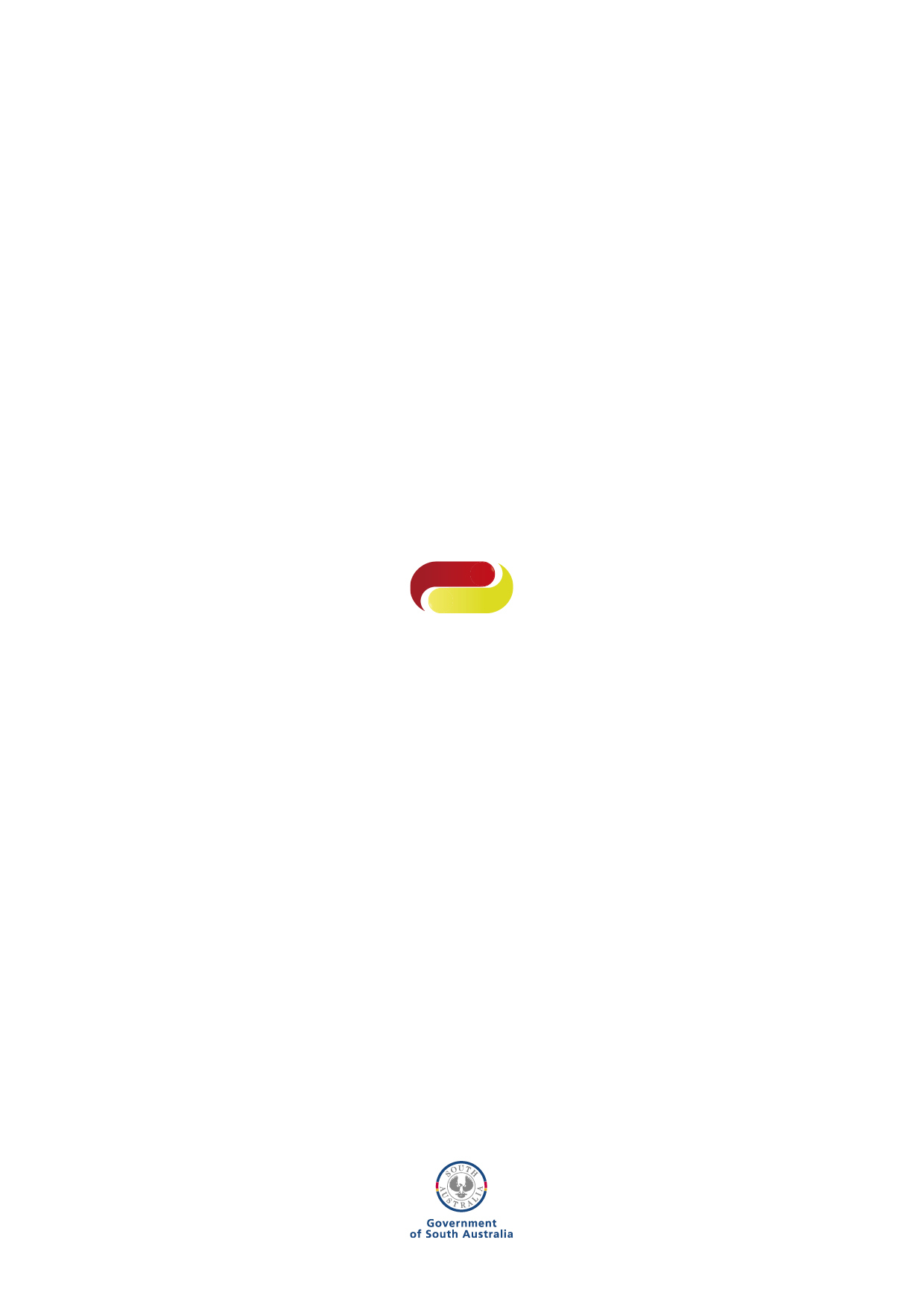 Item no.Service descriptionMax fee (ex GST)PU200Provision of retrieval team$4312.00Item no.Service descriptionMax fee (ex GST)PU202Transportation fee – cost recovery onlyNo set feeHospital classificationPriceAll hospitals$7,324.00 Item no.Public or private patientType of treatmentPrice per day 
for all hospitals 
(ex GST)PU204PublicMaintenance care$558.00 PU206PrivateMaintenance care$545.00PU208PublicRehabilitation – Spinal$2,988.00PU210PrivateRehabilitation – Spinal$2,727.00PU216PublicRehabilitation – Stroke, Acquired Brain Injury, Amputee$1,726.00PU218PrivateRehabilitation – Stroke, Acquired Brain Injury, Amputee$1,575.00PU224PublicRehabilitation – Other$1,232.00PU226PrivateRehabilitation – Other$1,127.00 Cost weightCost weightAR-DRGAR-DRG DescriptionPublic PatientPrivate Patient801AGIs Unrelated to Principal Diagnosis, Major Complexity9.54210.517801BGIs Unrelated to Principal Diagnosis, Intermediate Complexity4.3194.24801CGIs Unrelated to Principal Diagnosis, Minor Complexity1.8791.373960ZUngroupable0.3120A13AVentilation >= 336 Hours, Major Complexity46.7569.259A13BVentilation >= 336 Hours, Minor Complexity36.95449.487A14AVentilation >= 96 Hours and < 336 Hours, Major Complexity28.46678.621A14BVentilation >= 96 Hours and < 336 Hours, Intermediate Complexity20.12422.868A14CVentilation >= 96 Hours and < 336 Hours, Minor Complexity12.87115.398A15ATracheostomy, Major Complexity23.62617.424A15BTracheostomy, Intermediate Complexity15.13214.328A15CTracheostomy, Minor Complexity9.0289.823A40ZECMO20.30729.612B01ZVentricular Shunt Revision3.4383.513B02ACranial Interventions, Major Complexity18.28114.472B02BCranial Interventions, Intermediate Complexity7.1926.453B02CCranial Interventions, Minor Complexity4.713.98B03ASpinal Interventions, Major Complexity16.08111.473B03BSpinal Interventions, Intermediate Complexity6.247.369B03CSpinal Interventions, Minor Complexity5.7284.635B04AExtracranial Vascular Interventions, Major Complexity7.2436.449B04BExtracranial Vascular Interventions, Intermediate Complexity4.8844.297B04CExtracranial Vascular Interventions, Minor Complexity3.6953.577B05ZCarpal Tunnel Release0.4550.421B06AInterventions for Cerebral Palsy, Muscular Dystrophy and Neuropathy, Major Complexity6.8427.392B06BInterventions for Cerebral Palsy, Muscular Dystrophy and Neuropathy, Intermediate Complexity5.5632.609B06CInterventions for Cerebral Palsy, Muscular Dystrophy and Neuropathy, Minor Complexity0.9941.268B07ACranial or Peripheral Nerve and Other Nervous System Interventions, Major Complexity5.0446.404B07BCranial or Peripheral Nerve and Other Nervous System Interventions, Minor Complexity1.3882.069B08AEndovascular Clot Retrieval, Major Complexity7.2866.198B08BEndovascular Clot Retrieval, Minor Complexity3.842.997B40ZPlasmapheresis with Neurological Disease, Sameday0.1470.155B41ATelemetric EEG Monitoring, Major Complexity2.1012.324B41BTelemetric EEG Monitoring, Minor Complexity1.1761.087B42ANervous System Disorders with Ventilator Support, Major Complexity11.09911.217B42BNervous System Disorders with Ventilator Support, Intermediate Complexity5.50810.682B42CNervous System Disorders with Ventilator Support, Minor Complexity3.8754.539B62ZApheresis0.2680.188B63ADementia and Other Chronic Disturbances of Cerebral Function, Major Complexity4.1693.433B63BDementia and Other Chronic Disturbances of Cerebral Function, Minor Complexity1.82.171B64ADelirium, Major Complexity2.582.298B64BDelirium, Minor Complexity0.8661.201B65ZCerebral Palsy0.5660.728B66ANervous System Neoplastic Disorders, Major Complexity2.7852.742B66BNervous System Neoplastic Disorders, Minor Complexity1.8281.231B67ADegenerative Nervous System Disorders, Major Complexity3.7593.136B67BDegenerative Nervous System Disorders, Intermediate Complexity2.2462.604B67CDegenerative Nervous System Disorders, Minor Complexity0.4651.307B68AMultiple Sclerosis and Cerebellar Ataxia, Major Complexity1.5562.223B68BMultiple Sclerosis and Cerebellar Ataxia, Minor Complexity0.9691.332B69ATIA and Precerebral Occlusion, Major Complexity1.1271.299B69BTIA and Precerebral Occlusion, Minor Complexity0.2790.52B70AStroke and Other Cerebrovascular Disorders, Major Complexity4.4773.869B70BStroke and Other Cerebrovascular Disorders, Intermediate Complexity2.0552.302B70CStroke and Other Cerebrovascular Disorders, Minor Complexity1.0711.199B70DStroke and Other Cerebrovascular Disorders, Transferred < 5 Days0.7170.967B71ACranial and Peripheral Nerve Disorders, Major Complexity2.0761.945B71BCranial and Peripheral Nerve Disorders, Minor Complexity0.3690.932B72ANervous System Infection Excluding Viral Meningitis, Major Complexity4.5055.042B72BNervous System Infection Excluding Viral Meningitis, Minor Complexity0.7362.188B73AViral Meningitis, Major Complexity2.6062.683B73BViral Meningitis, Minor Complexity0.7610.734B74ANontraumatic Stupor and Coma, Major Complexity1.2811.433B74BNontraumatic Stupor and Coma, Minor Complexity0.6540.696B75ZFebrile Convulsions0.3130.368B76ASeizures, Major Complexity1.5161.835B76BSeizures, Minor Complexity0.3610.591B77AHeadaches, Major Complexity0.5210.752B77BHeadaches, Minor Complexity0.2160.566B78AIntracranial Injuries, Major Complexity5.7244.627B78BIntracranial Injuries, Minor Complexity0.861.634B78CIntracranial Injuries, Transferred < 5 Days0.530.491B79ASkull Fractures, Major Complexity3.6463.99B79BSkull Fractures, Minor Complexity1.1230.779B80AOther Head Injuries, Major Complexity0.9091.467B80BOther Head Injuries, Minor Complexity0.2220.381B81AOther Disorders of the Nervous System, Major Complexity5.211.864B81BOther Disorders of the Nervous System, Minor Complexity0.5970.899B82AChronic and Unspecified Paraplegia/Quadriplegia, Major Complexity5.1026.55B82BChronic and Unspecified Paraplegia/Quadriplegia, Intermediate Complexity1.7360.832B82CChronic and Unspecified Paraplegia/Quadriplegia, Minor Complexity0.7351.491B83AAcute Paraplegia and Quadriplegia and Spinal Cord Conditions, Major Complexity5.3348.046B83BAcute Paraplegia and Quadriplegia and Spinal Cord Conditions, Intermediate Complexity2.3787.771B83CAcute Paraplegia and Quadriplegia and Spinal Cord Conditions, Minor Complexity0.742.06C01ZInterventions for Penetrating Eye Injury2.3822.971C02AEnucleations and Orbital Interventions, Major Complexity4.4452.755C02BEnucleations and Orbital Interventions, Minor Complexity2.1541.778C03ARetinal Interventions, Major Complexity1.4281.798C03BRetinal Interventions, Minor Complexity1.1580.771C04AMajor Corneal, Scleral and Conjunctival Interventions, Major Complexity2.7193.661C04BMajor Corneal, Scleral and Conjunctival Interventions, Minor Complexity2.6841.495C05ZDacryocystorhinostomy1.5521.578C10ZStrabismus Interventions0.9891.044C11ZEyelid Interventions0.9160.887C12AOther Corneal, Scleral and Conjunctival Interventions, Major Complexity1.9652.61C12BOther Corneal, Scleral and Conjunctival Interventions, Minor Complexity0.7310.713C13ZLacrimal Interventions1.0190.98C14AOther Eye Interventions, Major Complexity3.0031.564C14BOther Eye Interventions, Minor Complexity0.6580.616C15AGlaucoma and Complex Cataract Interventions, Major Complexity1.9862.679C15BGlaucoma and Complex Cataract Interventions, Minor Complexity0.8471.339C16ZLens Interventions0.7790.569C60AAcute and Major Eye Infections, Major Complexity2.562.557C60BAcute and Major Eye Infections, Minor Complexity0.8691.64C61ANeurological and Vascular Disorders of the Eye, Major Complexity1.2030.908C61BNeurological and Vascular Disorders of the Eye, Minor Complexity0.470.737C62AHyphaema and Medically Managed Trauma to the Eye, Major Complexity0.8541.187C62BHyphaema and Medically Managed Trauma to the Eye, Minor Complexity0.3210.67C63AOther Disorders of the Eye, Major Complexity1.0821.469C63BOther Disorders of the Eye, Minor Complexity0.3210.701D01ZCochlear Implant6.3462.625D02AHead and Neck Interventions, Major Complexity8.0739.487D02BHead and Neck Interventions, Intermediate Complexity4.3255.569D02CHead and Neck Interventions, Minor Complexity2.6232.65D03ASurgical Repair for Cleft Lip and Palate Disorders, Major Complexity2.6323.072D03BSurgical Repair for Cleft Lip and Palate Disorders, Minor Complexity2.3432.119D04AMaxillo Surgery, Major Complexity4.5825.822D04BMaxillo Surgery, Minor Complexity2.412.807D05ZParotid Gland Interventions2.5462.299D06ZSinus and Complex Middle Ear Interventions1.5791.331D10ZNasal Interventions1.5351.096D11ZTonsillectomy and Adenoidectomy0.7680.837D12AOther Ear, Nose, Mouth and Throat Interventions, Major Complexity2.3942.735D12BOther Ear, Nose, Mouth and Throat Interventions, Minor Complexity1.3451.98D13ZMyringotomy with Tube Insertion0.4240.443D14AMouth and Salivary Gland Interventions, Major Complexity2.42.726D14BMouth and Salivary Gland Interventions, Minor Complexity0.750.599D15ZMastoid Interventions2.6181.426D40ZDental Extractions and Restorations0.7480.509D60AEar, Nose, Mouth and Throat Malignancy, Major Complexity2.6833.476D60BEar, Nose, Mouth and Throat Malignancy, Minor Complexity1.0330.936D61ADysequilibrium, Major Complexity2.1151.008D61BDysequilibrium, Minor Complexity0.2550.515D62AEpistaxis, Major Complexity1.0461.152D62BEpistaxis, Minor Complexity0.2690.526D63AOtitis Media and Upper Respiratory Infections, Major Complexity0.9231.211D63BOtitis Media and Upper Respiratory Infections, Minor Complexity0.3380.533D64ALaryngotracheitis and Epiglottitis, Major Complexity0.4230.83D64BLaryngotracheitis and Epiglottitis, Minor Complexity0.2040.439D65ANasal Trauma and Deformity, Major Complexity4.8741.324D65BNasal Trauma and Deformity, Minor Complexity0.2860.345D66AOther Ear, Nose, Mouth and Throat Disorders, Major Complexity0.9231.003D66BOther Ear, Nose, Mouth and Throat Disorders, Minor Complexity0.4140.626D67AOral and Dental Disorders, Major Complexity1.0511.427D67BOral and Dental Disorders, Minor Complexity0.360.576E01AMajor Chest Interventions, Major Complexity10.3258.62E01BMajor Chest Interventions, Intermediate Complexity6.1616.432E01CMajor Chest Interventions, Minor Complexity5.3154.29E02AOther Respiratory System GIs, Major Complexity5.3263.857E02BOther Respiratory System GIs, Intermediate Complexity2.3511.92E02COther Respiratory System GIs, Minor Complexity0.8630.9E03ZLung or Heart-Lung Transplantation25.82223.911E40ARespiratory System Disorders with Ventilator Support, Major Complexity12.2929.341E40BRespiratory System Disorders with Ventilator Support, Minor Complexity5.1895.351E41ARespiratory System Disorders with Non-Invasive Ventilation, Major Complexity7.4565.869E41BRespiratory System Disorders with Non-Invasive Ventilation, Minor Complexity3.5943.177E42ABronchoscopy, Major Complexity6.2773.971E42BBronchoscopy, Intermediate Complexity1.9351.624E42CBronchoscopy, Minor Complexity1.2851.401E60ACystic Fibrosis, Major Complexity6.1576.451E60BCystic Fibrosis, Minor Complexity3.7652.423E61APulmonary Embolism, Major Complexity3.2515.7E61BPulmonary Embolism, Minor Complexity0.6650.829E62ARespiratory Infections and Inflammations, Major Complexity2.4592.36E62BRespiratory Infections and Inflammations, Minor Complexity0.6350.808E63ASleep Apnoea, Major Complexity1.6090.939E63BSleep Apnoea, Minor Complexity0.4270.461E64APulmonary Oedema and Respiratory Failure, Major Complexity2.3642.959E64BPulmonary Oedema and Respiratory Failure, Minor Complexity0.8221.409E65AChronic Obstructive Pulmonary Disease, Major Complexity1.581.696E65BChronic Obstructive Pulmonary Disease, Minor Complexity0.7360.852E66AMajor Chest Trauma, Major Complexity2.0663.262E66BMajor Chest Trauma, Minor Complexity0.6620.925E67ARespiratory Signs and Symptoms, Major Complexity0.9932.432E67BRespiratory Signs and Symptoms, Minor Complexity0.5130.459E68APneumothorax, Major Complexity2.51.814E68BPneumothorax, Minor Complexity0.6940.828E69ABronchitis and Asthma, Major Complexity0.8381.005E69BBronchitis and Asthma, Minor Complexity0.3020.478E70AWhooping Cough and Acute Bronchiolitis, Major Complexity0.7490.854E70BWhooping Cough and Acute Bronchiolitis, Minor Complexity0.4160.543E71ARespiratory Neoplastic Disorders, Major Complexity2.6952.966E71BRespiratory Neoplastic Disorders, Minor Complexity0.9931.221E72ZRespiratory Problems Arising from Neonatal Period0.3321.493E73APleural Effusion, Major Complexity2.7992.491E73BPleural Effusion, Intermediate Complexity1.2631.202E73CPleural Effusion, Minor Complexity0.4011.527E74AInterstitial Lung Disease, Major Complexity1.871.971E74BInterstitial Lung Disease, Minor Complexity0.8331.052E75AOther Respiratory System Disorders, Major Complexity1.3591.427E75BOther Respiratory System Disorders, Minor Complexity0.3670.57E76ARespiratory Tuberculosis, Major Complexity5.1574.558E76BRespiratory Tuberculosis, Minor Complexity3.1681.608E77ABronchiectasis, Major Complexity2.0692.442E77BBronchiectasis, Minor Complexity1.151.007F01AImplantation and Replacement of AICD, Total System, Major Complexity9.585.937F01BImplantation and Replacement of AICD, Total System, Minor Complexity2.8571.775F02ZOther AICD Interventions2.1980.622F03ACardiac Valve Interventions with CPB Pump with Invasive Cardiac Investigation, Major Complexity19.57222.131F03BCardiac Valve Interventions with CPB Pump with Invasive Cardiac Investigation, Minor Complexity13.90111.041F04ACardiac Valve Interventions with CPB Pump without Invasive Cardiac Investigation, Major Complexity18.08214.892F04BCardiac Valve Interventions with CPB Pump without Invasive Cardiac Investigation, Intermediate Complexity11.2529.209F04CCardiac Valve Interventions with CPB Pump without Invasive Cardiac Investigation, Minor Complexity8.6096.297F05ACoronary Bypass with Invasive Cardiac Investigation, Major Complexity12.84913.743F05BCoronary Bypass with Invasive Cardiac Investigation, Minor Complexity9.4869.262F06ACoronary Bypass without Invasive Cardiac Investigation, Major Complexity12.62511.986F06BCoronary Bypass without Invasive Cardiac Investigation, Intermediate Complexity8.7487.583F06CCoronary Bypass without Invasive Cardiac Investigation, Minor Complexity7.1326.484F07AOther Cardiothoracic/Vascular Interventions with CPB Pump, Major Complexity16.38211.067F07BOther Cardiothoracic/Vascular Interventions with CPB Pump, Intermediate Complexity10.64311.387F07COther Cardiothoracic/Vascular Interventions with CPB Pump, Minor Complexity7.46411.394F08AMajor Reconstructive Vascular Interventions without CPB Pump, Major Complexity13.90612.101F08BMajor Reconstructive Vascular Interventions without CPB Pump, Intermediate Complexity8.2466.592F08CMajor Reconstructive Vascular Interventions without CPB Pump, Minor Complexity5.2923.637F09AOther Cardiothoracic Interventions without CPB Pump, Major Complexity6.1939.84F09BOther Cardiothoracic Interventions without CPB Pump, Minor Complexity2.5562.238F10AInterventional Coronary Procedures, Admitted for AMI, Major Complexity4.5045.886F10BInterventional Coronary Procedures, Admitted for AMI, Minor Complexity2.8051.364F11AAmputation, Excluding Upper Limb and Toe, for Circulatory Disorders, Major Complexity15.69714.984F11BAmputation, Excluding Upper Limb and Toe, for Circulatory Disorders, Minor Complexity7.7527.976F12AImplantation and Replacement of Pacemaker, Total System, Major Complexity4.2583.157F12BImplantation and Replacement of Pacemaker, Total System, Minor Complexity1.7111.429F13AAmputation, Upper Limb and Toe, for Circulatory Disorders, Major Complexity7.3116.919F13BAmputation, Upper Limb and Toe, for Circulatory Disorders, Minor Complexity7.3812.976F14AVascular Interventions, Excluding Major Reconstruction, without CPB Pump, Major Complexity8.0536.136F14BVascular Interventions, Excluding Major Reconstruction, without CPB Pump, Intermediate Complexity3.8382.888F14CVascular Interventions, Excluding Major Reconstruction, without CPB Pump, Minor Complexity1.6541.412F17AInsertion and Replacement of Pacemaker Generator, Major Complexity1.8390.977F17BInsertion and Replacement of Pacemaker Generator, Minor Complexity1.6610.41F18ZOther Pacemaker Interventions1.7071.672F19ATrans-Vascular Percutaneous Cardiac Intervention, Major Complexity6.5614.772F19BTrans-Vascular Percutaneous Cardiac Intervention, Minor Complexity2.2951.333F20ZVein Ligation and Stripping0.9310.938F21AOther Circulatory System GIs, Major Complexity6.9827.029F21BOther Circulatory System GIs, Intermediate Complexity2.5853.355F21COther Circulatory System GIs, Minor Complexity1.3361.066F22ZInsertion of Artificial Heart Device58.3944.551F23ZHeart Transplantation34.27226.149F24AInterventional Coronary Procedures, Not Admitted for AMI, Major Complexity3.6042.37F24BInterventional Coronary Procedures, Not Admitted for AMI, Minor Complexity1.6561.377F25APercutaneous Heart Valve Replacement with Bioprosthesis, Major Complexity7.8628.38F25BPercutaneous Heart Valve Replacement with Bioprosthesis, Minor Complexity5.9465.358F40ACirculatory Disorders with Ventilator Support, Major Complexity8.7285.254F40BCirculatory Disorders with Ventilator Support, Minor Complexity4.1235.527F41ACirculatory Disorders, Admitted for AMI with Invasive Cardiac Investigative Interventions, Major Complexity2.9332.699F41BCirculatory Disorders, Admitted for AMI with Invasive Cardiac Investigative Interventions, Minor Complexity1.3241.055F42ACirculatory Disorders, Not Admitted for AMI with Invasive Cardiac Investigative Interventions, Major Complexity2.4862.349F42BCirculatory Disorders, Not Admitted for AMI with Invasive Cardiac Investigative Interventions, Minor Complexity0.7451.177F43ACirculatory Disorders with Non-Invasive Ventilation, Major Complexity8.3745.775F43BCirculatory Disorders with Non-Invasive Ventilation, Minor Complexity4.334.442F60ACirculatory Disorders, Admitted for AMI without Invasive Cardiac Investigative Interventions1.2521.246F60BCirculatory Disorders, Admitted for AMI without Invasive Cardiac Investigative Interventions, Transferred < 5 Days0.2580.301F61AInfective Endocarditis, Major Complexity5.7445.473F61BInfective Endocarditis, Minor Complexity1.9581.492F62AHeart Failure and Shock, Major Complexity5.2582.437F62BHeart Failure and Shock, Minor Complexity0.9481.12F62CHeart Failure and Shock, Transferred < 5 Days3.1030.566F63AVenous Thrombosis, Major Complexity2.71.199F63BVenous Thrombosis, Minor Complexity0.4540.733F64ASkin Ulcers in Circulatory Disorders, Major Complexity3.1852.499F64BSkin Ulcers in Circulatory Disorders, Intermediate Complexity1.1991.841F64CSkin Ulcers in Circulatory Disorders, Minor Complexity0.6310.781F65APeripheral Vascular Disorders, Major Complexity2.0892.042F65BPeripheral Vascular Disorders, Minor Complexity1.1810.754F66ACoronary Atherosclerosis, Major Complexity1.0940.906F66BCoronary Atherosclerosis, Minor Complexity0.290.489F67AHypertension, Major Complexity3.6651.354F67BHypertension, Minor Complexity0.2790.525F68ZCongenital Heart Disease0.6670.425F69AValvular Disorders, Major Complexity0.8240.724F69BValvular Disorders, Minor Complexity0.3910.458F72AUnstable Angina, Major Complexity0.7930.959F72BUnstable Angina, Minor Complexity2.0240.549F73ASyncope and Collapse, Major Complexity1.2451.533F73BSyncope and Collapse, Minor Complexity0.4970.608F74AChest Pain, Major Complexity0.9950.665F74BChest Pain, Minor Complexity0.1570.272F75AOther Circulatory Disorders, Major Complexity2.1942.161F75BOther Circulatory Disorders, Minor Complexity0.60.667F76AArrhythmia, Cardiac Arrest and Conduction Disorders, Major Complexity1.1891.156F76BArrhythmia, Cardiac Arrest and Conduction Disorders, Minor Complexity0.3421.099G01ARectal Resection, Major Complexity9.75711.054G01BRectal Resection, Intermediate Complexity6.3325.779G01CRectal Resection, Minor Complexity7.2864.483G02AMajor Small and Large Bowel Interventions, Major Complexity9.7578.956G02BMajor Small and Large Bowel Interventions, Intermediate Complexity4.9044.933G02CMajor Small and Large Bowel Interventions, Minor Complexity3.1172.899G03AStomach, Oesophageal and Duodenal Interventions, Major Complexity9.86710.936G03BStomach, Oesophageal and Duodenal Interventions, Intermediate Complexity5.0395.212G03CStomach, Oesophageal and Duodenal Interventions, Minor Complexity2.1281.959G04APeritoneal Adhesiolysis, Major Complexity6.465.396G04BPeritoneal Adhesiolysis, Intermediate Complexity3.1782.657G04CPeritoneal Adhesiolysis, Minor Complexity2.3571.578G05AMinor Small and Large Bowel Interventions, Major Complexity3.9863.053G05BMinor Small and Large Bowel Interventions, Minor Complexity1.821.449G06ZPyloromyotomy2.0091.558G07AAppendicectomy, Major Complexity2.5492.277G07BAppendicectomy, Minor Complexity1.2661.281G10AHernia Interventions, Major Complexity2.5035.143G10BHernia Interventions, Minor Complexity1.1511.053G11AAnal and Stomal Interventions, Major Complexity1.9542.655G11BAnal and Stomal Interventions, Minor Complexity0.6760.736G12AOther Digestive System GIs, Major Complexity7.4264.882G12BOther Digestive System GIs, Intermediate Complexity2.7932.442G12COther Digestive System GIs, Minor Complexity1.3221.18G13ZPeritonectomy for Gastrointestinal Disorders9.52610.236G46AComplex Endoscopy, Major Complexity2.7052.43G46BComplex Endoscopy, Minor Complexity0.770.637G47AGastroscopy, Major Complexity2.2672.188G47BGastroscopy, Intermediate Complexity0.8480.781G47CGastroscopy, Minor Complexity0.7070.39G48AColonoscopy, Major Complexity3.0721.655G48BColonoscopy, Minor Complexity0.4730.381G60ADigestive Malignancy, Major Complexity1.9222.14G60BDigestive Malignancy, Minor Complexity0.7790.955G61AGastrointestinal Haemorrhage, Major Complexity1.1591.279G61BGastrointestinal Haemorrhage, Minor Complexity0.3780.63G64ZInflammatory Bowel Disease0.4690.761G65AGastrointestinal Obstruction, Major Complexity1.5571.481G65BGastrointestinal Obstruction, Minor Complexity0.5270.651G66AAbdominal Pain and Mesenteric Adenitis, Major Complexity0.5450.816G66BAbdominal Pain and Mesenteric Adenitis, Minor Complexity0.230.388G67AOesophagitis and Gastroenteritis, Major Complexity1.0047.504G67BOesophagitis and Gastroenteritis, Minor Complexity0.2790.537G70AOther Digestive System Disorders, Major Complexity1.7541.581G70BOther Digestive System Disorders, Intermediate Complexity0.5660.773G70COther Digestive System Disorders, Minor Complexity0.3030.535H01APancreas, Liver and Shunt Interventions, Major Complexity10.6749.503H01BPancreas, Liver and Shunt Interventions, Intermediate Complexity4.8355.463H01CPancreas, Liver and Shunt Interventions, Minor Complexity1.9282.404H02AMajor Biliary Tract Interventions, Major Complexity7.4095.805H02BMajor Biliary Tract Interventions, Intermediate Complexity4.7053.587H02CMajor Biliary Tract Interventions, Minor Complexity3.2712.071H05AHepatobiliary Diagnostic Interventions, Major Complexity5.5235.935H05BHepatobiliary Diagnostic Interventions, Intermediate Complexity2.8323.164H05CHepatobiliary Diagnostic Interventions, Minor Complexity0.9532.253H06AOther Hepatobiliary and Pancreas Interventions, Major Complexity9.3275.919H06BOther Hepatobiliary and Pancreas Interventions, Intermediate Complexity3.4793.279H06COther Hepatobiliary and Pancreas Interventions, Minor Complexity1.0120.843H07AOpen Cholecystectomy, Major Complexity7.9467.138H07BOpen Cholecystectomy, Intermediate Complexity3.7063.712H07COpen Cholecystectomy, Minor Complexity2.8252.662H08ALaparoscopic Cholecystectomy, Major Complexity6.6233.238H08BLaparoscopic Cholecystectomy, Minor Complexity1.6071.888H09ZLiver Transplantation18.18516.89H60ACirrhosis and Alcoholic Hepatitis, Major Complexity5.0894.796H60BCirrhosis and Alcoholic Hepatitis, Intermediate Complexity2.0061.895H60CCirrhosis and Alcoholic Hepatitis, Minor Complexity0.8020.969H61AMalignancy of Hepatobiliary System and Pancreas, Major Complexity2.8362.413H61BMalignancy of Hepatobiliary System and Pancreas, Minor Complexity0.861.266H62ADisorders of Pancreas, Excluding Malignancy, Major Complexity2.6322.33H62BDisorders of Pancreas, Excluding Malignancy, Minor Complexity0.7010.72H63AOther Disorders of Liver, Major Complexity3.553.026H63BOther Disorders of Liver, Intermediate Complexity1.3491.22H63COther Disorders of Liver, Minor Complexity0.6120.781H64ADisorders of the Biliary Tract, Major Complexity2.0432.017H64BDisorders of the Biliary Tract, Minor Complexity0.5990.769H65ABleeding Oesophageal Varices, Major Complexity6.623.236H65BBleeding Oesophageal Varices, Intermediate Complexity2.8493.429H65CBleeding Oesophageal Varices, Minor Complexity1.9311.775I01ABilateral and Multiple Major Joint Interventions of Lower Limb, Major Complexity12.04719.414I01BBilateral and Multiple Major Joint Interventions of Lower Limb, Minor Complexity3.6713.107I02AMicrovascular Tissue Transfers or Skin Grafts, Excluding Hand, Major Complexity16.40419.335I02BMicrovascular Tissue Transfers or Skin Grafts, Excluding Hand, Intermediate Complexity11.6539.588I02CMicrovascular Tissue Transfers or Skin Grafts, Excluding Hand, Minor Complexity7.4116.181I03AHip Replacement for Trauma, Major Complexity5.6525.365I03BHip Replacement for Trauma, Minor Complexity4.5933.45I04AKnee Replacement, Major Complexity4.06516.412I04BKnee Replacement, Minor Complexity3.1192.23I05AOther Joint Replacement, Major Complexity10.6510.261I05BOther Joint Replacement, Minor Complexity5.2754.424I06ZSpinal Fusion for Deformity9.9865.733I07ZAmputation15.1576.835I08AOther Hip and Femur Interventions, Major Complexity7.0898.972I08BOther Hip and Femur Interventions, Intermediate Complexity4.1773.529I08COther Hip and Femur Interventions, Minor Complexity3.3992.834I09ASpinal Fusion, Major Complexity18.6912.246I09BSpinal Fusion, Intermediate Complexity9.5529.327I09CSpinal Fusion, Minor Complexity8.5335.823I10AOther Back and Neck Interventions, Major Complexity6.9089.986I10BOther Back and Neck Interventions, Minor Complexity3.5074.102I11ZLimb Lengthening Interventions3.3242.437I12AMiscellaneous Musculoskeletal Interventions for Infection/Inflammation of Bone and Joint, Major Complexity8.3756.586I12BMiscellaneous Musculoskeletal Interventions for Infection/Inflammation of Bone and Joint, Intermediate Complexity5.3643.291I12CMiscellaneous Musculoskeletal Interventions for Infection/Inflammation of Bone and Joint, Minor Complexity1.8681.903I13AHumerus, Tibia, Fibula and Ankle Interventions, Major Complexity8.1764.932I13BHumerus, Tibia, Fibula and Ankle Interventions, Intermediate Complexity3.5143.13I13CHumerus, Tibia, Fibula and Ankle Interventions, Minor Complexity2.9932.258I15ZCranio-Facial Surgery5.835.382I16ZOther Shoulder Interventions1.6062.263I17AMaxillo-Facial Surgery, Major Complexity3.9443.083I17BMaxillo-Facial Surgery, Minor Complexity2.092.11I18AOther Knee Interventions, Major Complexity2.2342.05I18BOther Knee Interventions, Minor Complexity0.8450.572I19AOther Elbow and Forearm Interventions, Major Complexity4.0643.333I19BOther Elbow and Forearm Interventions, Minor Complexity2.2291.683I20AOther Foot Interventions, Major Complexity4.5573.538I20BOther Foot Interventions, Minor Complexity2.1571.663I21ALocal Excision and Removal of Internal Fixation Devices of Hip and Femur, Major Complexity3.1973.265I21BLocal Excision and Removal of Internal Fixation Devices of Hip and Femur, Minor Complexity1.731.394I23ALocal Excision and Removal of Internal Fixation Devices, Excluding Hip and Femur, Major Complexity1.3151.133I23BLocal Excision and Removal of Internal Fixation Devices, Excluding Hip and Femur, Minor Complexity0.7680.634I24AArthroscopy, Major Complexity1.4992.54I24BArthroscopy, Minor Complexity0.7571.557I25ABone and Joint Diagnostic Interventions Including Biopsy, Major Complexity3.2643.543I25BBone and Joint Diagnostic Interventions Including Biopsy, Minor Complexity1.0010.782I27ASoft Tissue Interventions, Major Complexity9.9215.232I27BSoft Tissue Interventions, Minor Complexity1.3161.378I28AOther Musculoskeletal Interventions, Major Complexity7.5365.348I28BOther Musculoskeletal Interventions, Intermediate Complexity3.3932.867I28COther Musculoskeletal Interventions, Minor Complexity1.321.139I29ZKnee Reconstructions, and Revisions of Reconstructions7.2117.254I30ZHand Interventions1.0951.403I31ARevision of Hip Replacement, Major Complexity10.9728.637I31BRevision of Hip Replacement, Intermediate Complexity6.66.572I31CRevision of Hip Replacement, Minor Complexity8.5223.882I32ARevision of Knee Replacement, Major Complexity8.728.106I32BRevision of Knee Replacement, Minor Complexity5.5964.842I33AHip Replacement for Non-Trauma, Major Complexity6.7274.47I33BHip Replacement for Non-Trauma, Minor Complexity3.7482.969I60ZFemoral Shaft Fractures3.0023.222I61ZDistal Femoral Fractures1.3540.636I63ASprains, Strains and Dislocations of Hip, Pelvis and Thigh, Major Complexity1.0841.843I63BSprains, Strains and Dislocations of Hip, Pelvis and Thigh, Minor Complexity0.7370.611I64AOsteomyelitis, Major Complexity3.7253.519I64BOsteomyelitis, Minor Complexity1.1970.818I65AMusculoskeletal Malignant Neoplastic Disorders, Major Complexity3.7353.218I65BMusculoskeletal Malignant Neoplastic Disorders, Minor Complexity1.2791.347I66AInflammatory Musculoskeletal Disorders, Major Complexity2.6777.089I66BInflammatory Musculoskeletal Disorders, Minor Complexity0.4740.703I67ASeptic Arthritis, Major Complexity3.3762.461I67BSeptic Arthritis, Minor Complexity0.7491.215I68ANon-surgical Spinal Disorders, Major Complexity1.3451.66I68BNon-surgical Spinal Disorders, Minor Complexity0.3130.673I69ABone Diseases and Arthropathies, Major Complexity1.3541.466I69BBone Diseases and Arthropathies, Minor Complexity0.492.465I71AOther Musculotendinous Disorders, Major Complexity1.3311.431I71BOther Musculotendinous Disorders, Minor Complexity0.3130.589I72ASpecific Musculotendinous Disorders, Major Complexity4.6571.738I72BSpecific Musculotendinous Disorders, Minor Complexity0.6290.886I73AAftercare of Musculoskeletal Implants or Prostheses, Major Complexity1.7252.17I73BAftercare of Musculoskeletal Implants or Prostheses, Minor Complexity0.6110.78I74AInjuries to Forearm, Wrist, Hand and Foot, Major Complexity0.8031.059I74BInjuries to Forearm, Wrist, Hand and Foot, Minor Complexity0.3240.451I75AInjuries to Shoulder, Arm, Elbow, Knee, Leg and Ankle, Major Complexity1.8671.665I75BInjuries to Shoulder, Arm, Elbow, Knee, Leg and Ankle, Intermediate Complexity0.5320.638I75CInjuries to Shoulder, Arm, Elbow, Knee, Leg and Ankle, Minor Complexity0.3130.508I76AOther Musculoskeletal Disorders, Major Complexity1.7811.963I76BOther Musculoskeletal Disorders, Minor Complexity0.4010.598I77AFractures of Pelvis, Major Complexity2.62.112I77BFractures of Pelvis, Minor Complexity0.8380.951I78AFractures of Neck of Femur, Major Complexity2.3728.353I78BFractures of Neck of Femur, Minor Complexity1.060.7I79APathological Fractures, Major Complexity2.7062.576I79BPathological Fractures, Minor Complexity1.0251.146I80ZFemoral Fractures, Transferred to Acute Facility < 2 Days0.2090.216J01AMicrovascular Tissue Transfers for Skin, Subcutaneous Tissue and Breast Disorders, Major Complexity12.71812.95J01BMicrovascular Tissue Transfers for Skin, Subcutaneous Tissue and Breast Disorders, Minor Complexity8.115.12J06AMajor Interventions for Breast Disorders, Major Complexity2.5421.46J06BMajor Interventions for Breast Disorders, Minor Complexity1.8711.792J07ZMinor Interventions for Breast Disorders0.9680.891J08AOther Skin Grafts and Debridement Interventions, Major Complexity5.3327.243J08BOther Skin Grafts and Debridement Interventions, Intermediate Complexity1.2891.543J08COther Skin Grafts and Debridement Interventions, Minor Complexity1.0951.309J09ZPerianal and Pilonidal Interventions0.7680.819J10APlastic GIs for Skin, Subcutaneous Tissue and Breast Disorders, Major Complexity1.7641.852J10BPlastic GIs for Skin, Subcutaneous Tissue and Breast Disorders, Minor Complexity0.7240.724J11AOther Skin, Subcutaneous Tissue and Breast Interventions, Major Complexity10.1171.788J11BOther Skin, Subcutaneous Tissue and Breast Interventions, Minor Complexity0.9250.824J12ALower Limb Interventions with Ulcer or Cellulitis, Major Complexity6.0365.21J12BLower Limb Interventions with Ulcer or Cellulitis, Minor Complexity2.3782.18J13ALower Limb Interventions without Ulcer or Cellulitis, Major Complexity4.3132.806J13BLower Limb Interventions without Ulcer or Cellulitis, Minor Complexity1.991.28J14ZMajor Breast Reconstructions4.7693.932J60ASkin Ulcers and Pressure Injuries, Major Complexity3.0463.289J60BSkin Ulcers and Pressure Injuries, Intermediate Complexity1.1771.838J60CSkin Ulcers and Pressure Injuries, Minor Complexity0.3652.084J62AMalignant Breast Disorders, Major Complexity2.593.157J62BMalignant Breast Disorders, Minor Complexity0.4291.374J63ZNon-Malignant Breast Disorders0.6610.611J64ACellulitis, Major Complexity1.5671.779J64BCellulitis, Minor Complexity0.8350.78J65ATrauma to Skin, Subcutaneous Tissue and Breast, Major Complexity1.4061.889J65BTrauma to Skin, Subcutaneous Tissue and Breast, Minor Complexity0.2790.517J67AMinor Skin Disorders, Major Complexity1.1381.212J67BMinor Skin Disorders, Minor Complexity0.3640.585J68AMajor Skin Disorders, Major Complexity5.1472.476J68BMajor Skin Disorders, Minor Complexity0.3170.822J69ASkin Malignancy, Major Complexity2.2741.765J69BSkin Malignancy, Minor Complexity0.2860.668K01AGIs for Diabetic Complications, Major Complexity10.68711.89K01BGIs for Diabetic Complications, Intermediate Complexity5.4275.105K01CGIs for Diabetic Complications, Minor Complexity3.2312.734K02ZPituitary Interventions6.2315.322K03ZAdrenal Interventions3.6763.025K05AParathyroid Interventions, Major Complexity4.8553.63K05BParathyroid Interventions, Minor Complexity1.3841.197K06AThyroid Interventions, Major Complexity4.6523.798K06BThyroid Interventions, Minor Complexity1.9051.928K08ZThyroglossal Interventions1.6693.274K09AOther Endocrine, Nutritional and Metabolic GIs, Major Complexity5.3874.54K09BOther Endocrine, Nutritional and Metabolic GIs, Minor Complexity3.062.767K10ZRevisional and Open Interventions for Obesity4.6363.812K11AMajor Laparoscopic Interventions for Obesity, Major Complexity3.1752.705K11BMajor Laparoscopic Interventions for Obesity, Minor Complexity2.5373.598K12ZOther Interventions for Obesity4.7351.48K13ZPlastic GIs for Endocrine, Nutritional and Metabolic Disorders2.7632.577K40AEndoscopic and Investigative Interventions for Metabolic Disorders, Major Complexity5.164.535K40BEndoscopic and Investigative Interventions for Metabolic Disorders, Minor Complexity0.730.498K60ADiabetes, Major Complexity2.2112.276K60BDiabetes, Minor Complexity0.882.915K61ASevere Nutritional Disturbance, Major Complexity4.6143.282K61BSevere Nutritional Disturbance, Minor Complexity2.9992.005K62AMiscellaneous Metabolic Disorders, Major Complexity7.7122.327K62BMiscellaneous Metabolic Disorders, Intermediate Complexity0.7580.966K62CMiscellaneous Metabolic Disorders, Minor Complexity0.4110.761K63AInborn Errors of Metabolism, Major Complexity1.8642.456K63BInborn Errors of Metabolism, Minor Complexity0.4060.981K64AEndocrine Disorders, Major Complexity1.5471.625K64BEndocrine Disorders, Minor Complexity0.5420.84L02AOperative Insertion of Peritoneal Catheter for Dialysis, Major Complexity4.7882.648L02BOperative Insertion of Peritoneal Catheter for Dialysis, Minor Complexity1.5891.639L03AKidney, Ureter and Major Bladder Interventions for Neoplastic Disorders, Major Complexity10.12810.779L03BKidney, Ureter and Major Bladder Interventions for Neoplastic Disorders, Intermediate Complexity5.135.489L03CKidney, Ureter and Major Bladder Interventions for Neoplastic Disorders, Minor Complexity3.032.501L04AKidney, Ureter and Major Bladder Interventions for Non-Neoplastic Disorders, Major Complexity5.8065.994L04BKidney, Ureter and Major Bladder Interventions for Non-Neoplastic Disorders, Intermediate Complexity2.1562.146L04CKidney, Ureter and Major Bladder Interventions for Non-Neoplastic Disorders, Minor Complexity1.1122.341L05ATransurethral Prostatectomy for Urinary Disorder, Major Complexity3.3316.613L05BTransurethral Prostatectomy for Urinary Disorder, Minor Complexity1.3011.159L06AMinor Bladder Interventions, Major Complexity5.4585.558L06BMinor Bladder Interventions, Intermediate Complexity1.9932.116L06CMinor Bladder Interventions, Minor Complexity1.560.865L07AOther Transurethral Interventions, Major Complexity2.7763.015L07BOther Transurethral Interventions, Minor Complexity0.8450.798L08ZUrethral Interventions4.3791.447L09AOther Interventions for Kidney and Urinary Tract Disorders, Major Complexity8.5046.086L09BOther Interventions for Kidney and Urinary Tract Disorders, Intermediate Complexity2.6082.705L09COther Interventions for Kidney and Urinary Tract Disorders, Minor Complexity1.2771.291L10AKidney Transplantation, Age <= 16 Years or Major Complexity14.149.019L10BKidney Transplantation, Age >= 17 Years and Minor Complexity6.1175.845L43ANephrolithiasis Interventions, Major Complexity2.1681.846L43BNephrolithiasis Interventions, Minor Complexity0.8530.887L44ACystourethroscopy for Urinary Disorder, Major Complexity0.7080.967L44BCystourethroscopy for Urinary Disorder, Minor Complexity0.2290.281L60AKidney Failure, Major Complexity4.9623.867L60BKidney Failure, Intermediate Complexity1.5831.707L60CKidney Failure, Minor Complexity0.5880.307L61ZHaemodialysis0.0880.088L62AKidney and Urinary Tract Neoplastic Disorders, Major Complexity2.0132.153L62BKidney and Urinary Tract Neoplastic Disorders, Intermediate Complexity0.5620.682L62CKidney and Urinary Tract Neoplastic Disorders, Minor Complexity0.2380.248L63AKidney and Urinary Tract Infections, Major Complexity1.3851.538L63BKidney and Urinary Tract Infections, Minor Complexity0.4520.628L64AUrinary Stones and Obstruction, Major Complexity0.7880.626L64BUrinary Stones and Obstruction, Minor Complexity0.1750.281L65AKidney and Urinary Tract Signs and Symptoms, Major Complexity1.3451.302L65BKidney and Urinary Tract Signs and Symptoms, Minor Complexity0.3410.514L66ZUrethral Stricture0.3010.198L67AOther Kidney and Urinary Tract Disorders, Major Complexity2.32.202L67BOther Kidney and Urinary Tract Disorders, Intermediate Complexity0.6330.638L67COther Kidney and Urinary Tract Disorders, Minor Complexity0.3370.412L68ZPeritoneal Dialysis0.0880.13M01AMajor Male Pelvic Interventions, Major Complexity5.29629.547M01BMajor Male Pelvic Interventions, Minor Complexity3.233.096M02ATransurethral Prostatectomy for Reproductive System Disorder, Major Complexity3.3382.998M02BTransurethral Prostatectomy for Reproductive System Disorder, Minor Complexity1.4311.611M03APenis Interventions, Major Complexity2.875.321M03BPenis Interventions, Minor Complexity1.0291.118M04ATestes Interventions, Major Complexity1.4881.747M04BTestes Interventions, Minor Complexity0.7670.848M05ZCircumcision0.6390.546M06AOther Male Reproductive System GIs, Major Complexity3.7583.67M06BOther Male Reproductive System GIs, Minor Complexity1.1981.68M40ZCystourethroscopy for Male Reproductive System Disorder, Sameday0.3140.175M60AMale Reproductive System Malignancy, Major Complexity1.9521.908M60BMale Reproductive System Malignancy, Minor Complexity0.5010.502M61ABenign Prostatic Hypertrophy, Major Complexity0.8782.145M61BBenign Prostatic Hypertrophy, Minor Complexity0.370.507M62AMale Reproductive System Inflammation, Major Complexity1.241.709M62BMale Reproductive System Inflammation, Minor Complexity0.4010.656M63ZMale Sterilisation Interventions0.4990.37M64AOther Male Reproductive System Disorders, Major Complexity0.7480.764M64BOther Male Reproductive System Disorders, Minor Complexity1.0160.344N01ZPelvic Evisceration and Radical Vulvectomy4.51116.142N04AHysterectomy for Non-Malignancy, Major Complexity3.0012.444N04BHysterectomy for Non-Malignancy, Minor Complexity2.122.023N05AOophorectomy and Complex Fallopian Tube Interventions for Non-Malignancy, Major Complexity2.5671.668N05BOophorectomy and Complex Fallopian Tube Interventions for Non-Malignancy, Minor Complexity1.4321.437N06AFemale Reproductive System Reconstructive Interventions, Major Complexity2.3524.146N06BFemale Reproductive System Reconstructive Interventions, Minor Complexity2.3041.272N07AOther Uterus and Adnexa Interventions for Non-Malignancy, Major Complexity1.2741.246N07BOther Uterus and Adnexa Interventions for Non-Malignancy, Minor Complexity0.6010.525N08ZEndoscopic and Laparoscopic Interventions, Female Reproductive System0.9941.002N09AOther Vagina, Cervix and Vulva Interventions, Major Complexity1.2961.868N09BOther Vagina, Cervix and Vulva Interventions, Minor Complexity0.4850.489N10ZDiagnostic Curettage and Diagnostic Hysteroscopy0.4760.439N11AOther Female Reproductive System GIs, Major Complexity2.0753.94N11BOther Female Reproductive System GIs, Minor Complexity1.1980.436N12AUterus and Adnexa Interventions for Malignancy, Major Complexity5.5783.42N12BUterus and Adnexa Interventions for Malignancy, Intermediate Complexity2.9392.792N12CUterus and Adnexa Interventions for Malignancy, Minor Complexity2.2771.768N60AFemale Reproductive System Malignancy, Major Complexity3.7144.41N60BFemale Reproductive System Malignancy, Minor Complexity0.9561.097N61AFemale Reproductive System Infections, Major Complexity0.7991.003N61BFemale Reproductive System Infections, Minor Complexity0.3330.454N62AMenstrual and Other Female Reproductive System Disorders, Major Complexity0.5960.612N62BMenstrual and Other Female Reproductive System Disorders, Minor Complexity0.2920.382O01ACaesarean Delivery, Major Complexity3.2133.369O01BCaesarean Delivery, Intermediate Complexity2.0612.295O01CCaesarean Delivery, Minor Complexity1.5741.542O02AVaginal Delivery with GIs, Major Complexity2.363.309O02BVaginal Delivery with GIs, Minor Complexity1.491.29O03ZEctopic Pregnancy1.1041.061O04APostpartum and Post Abortion with GIs, Major Complexity2.2232.442O04BPostpartum and Post Abortion with GIs, Minor Complexity0.6951.025O05ZAbortion with GIs0.4730.441O60AVaginal Delivery, Major Complexity1.4351.506O60BVaginal Delivery, Intermediate Complexity0.9551.104O60CVaginal Delivery, Minor Complexity0.6520.764O61APostpartum and Post Abortion without GIs, Major Complexity1.4371.029O61BPostpartum and Post Abortion without GIs, Minor Complexity0.5450.64O63AAbortion without GIs, Major Complexity0.6640.869O63BAbortion without GIs, Minor Complexity0.3190.319O66AAntenatal and Other Admissions related to Pregnancy, Childbirth and the Puerperium, Major Complexity0.7790.887O66BAntenatal and Other Admissions related to Pregnancy, Childbirth and the Puerperium, Intermediate Complexity0.6150.541O66CAntenatal and Other Admissions related to Pregnancy, Childbirth and the Puerperium, Minor Complexity0.280.402P01ZNeonate with Significant GI or Ventilation >= 96 Hours, Died or Transfer to Acute Facility < 5 Days1.2381.91P02ZCardiothoracic and Vascular Interventions for Neonates3.83133.161P03ANeonate, Admission Weight 1000-1499g with Significant GI or Ventilation >= 96 Hours, Major Complexity22.19116.267P03BNeonate, Admission Weight 1000-1499g with Significant GI or Ventilation >= 96 Hours, Minor Complexity11.11712.658P04ANeonate, Admission Weight 1500-1999g with Significant GI or Ventilation >= 96 Hours, Major Complexity15.83211.85P04BNeonate, Admission Weight 1500-1999g with Significant GI or Ventilation >= 96 Hours, Minor Complexity8.1969.41P05ANeonate, Admission Weight 2000-2499g with Significant GI or Ventilation >= 96 Hours, Major Complexity18.08914.07P05BNeonate, Admission Weight 2000-2499g with Significant GI or Ventilation >= 96 Hours, Minor Complexity8.018.03P06ANeonate, Admission Weight >= 2500g with Significant GI or Ventilation >= 96 Hours, Major Complexity20.31816.22P06BNeonate, Admission Weight >= 2500g with Significant GI or Ventilation >= 96 Hours, Minor Complexity6.0034.473P07ZNeonate, Admission Weight < 750g with Significant GI47.37934.49P08ZNeonate, Admission Weight 750-999g with Significant GI46.62753.21P60ANeonate without Significant GI or Ventilation >= 96 Hours, Died or Transfer to Acute Facility < 5 Days, Major Complexity1.2221.352P60BNeonate without Significant GI or Ventilation >= 96 Hours, Died or Transfer to Acute Facility < 5 Days, Minor Complexity0.5090.857P61ZNeonate, Admission Weight < 750g without Significant GI30.88121.306P62ANeonate, Admission Weight 750-999g without Significant GI, Major Complexity31.58321.124P62BNeonate, Admission Weight 750-999g without Significant GI, Minor Complexity20.65919.656P63ANeonate, Admission Weight 1000-1249g without Significant GI or Ventilation >= 96 Hours, Major Complexity12.92311.291P63BNeonate, Admission Weight 1000-1249g without Significant GI or Ventilation >= 96 Hours, Minor Complexity1.6830.186P64ANeonate, Admission Weight 1250-1499g without Significant GI or Ventilation >= 96 Hours, Major Complexity10.4713.748P64BNeonate, Admission Weight 1250-1499g without Significant GI or Ventilation >= 96 Hours, Minor Complexity6.6968.763P65ANeonate, Admission Weight 1500-1999g without Significant GI or Ventilation >= 96 Hours, Extreme Complexity7.8839.742P65BNeonate, Admission Weight 1500-1999g without Significant GI or Ventilation >= 96 Hours, Major Complexity7.0366.35P65CNeonate, Admission Weight 1500-1999g without Significant GI or Ventilation >= 96 Hours, Intermediate Complexity5.224.201P65DNeonate, Admission Weight 1500-1999g without Significant GI or Ventilation >= 96 Hours, Minor Complexity3.4674.111P66ANeonate, Admission Weight 2000-2499g without Significant GI or Ventilation >= 96 Hours, Extreme Complexity5.6623.912P66BNeonate, Admission Weight 2000-2499g without Significant GI or Ventilation >= 96 Hours, Major Complexity2.8162.995P66CNeonate, Admission Weight 2000-2499g without Significant GI or Ventilation >= 96 Hours, Intermediate Complexity1.9912.642P66DNeonate, Admission Weight 2000-2499g without Significant GI or Ventilation >= 96 Hours, Minor Complexity1.0971.016P67ANeonate, Admission Weight >= 2500g without Significant GI or Ventilation >= 96 Hours, < 37 Complete Weeks Gestation, Extreme Complexity4.1383.531P67BNeonate, Admission Weight >= 2500g without Significant GI or Ventilation >= 96 Hours, < 37 Complete Weeks Gestation, Major Complexity2.423.505P67CNeonate, Admission Weight >= 2500g without Significant GI or Ventilation >= 96 Hours, < 37 Complete Weeks Gestation, Intermediate Complexity1.9521.989P67DNeonate, Admission Weight >= 2500g without Significant GI or Ventilation >= 96 Hours, < 37 Complete Weeks Gestation, Minor Complexity1.3660.968P68ANeonate, Admission Weight >= 2500g without Significant GI or Ventilation >= 96 Hours, >= 37 Complete Weeks Gestation, Extreme Complexity2.4972.708P68BNeonate, Admission Weight >= 2500g without Significant GI or Ventilation >= 96 Hours, >= 37 Complete Weeks Gestation, Major Complexity1.0971.225P68CNeonate, Admission Weight >= 2500g without Significant GI or Ventilation >= 96 Hours, >= 37 Complete Weeks Gestation, Intermediate Complexity0.7420.946P68DNeonate, Admission Weight >= 2500g without Significant GI or Ventilation >= 96 Hours, >= 37 Complete Weeks Gestation, Minor Complexity0.580.579Q01ZSplenectomy4.5944.238Q02ABlood and Immune System Disorders with Other GIs, Major Complexity12.9455.34Q02BBlood and Immune System Disorders with Other GIs, Minor Complexity1.2821.399Q60AReticuloendothelial and Immunity Disorders, Major Complexity2.1452.122Q60BReticuloendothelial and Immunity Disorders, Minor Complexity0.8180.48Q61ARed Blood Cell Disorders, Major Complexity1.421.224Q61BRed Blood Cell Disorders, Intermediate Complexity0.3640.37Q61CRed Blood Cell Disorders, Minor Complexity0.3090.482Q62ACoagulation Disorders, Major Complexity2.3672.215Q62BCoagulation Disorders, Minor Complexity0.4760.792R01ALymphoma and Leukaemia with Major GIs, Major Complexity12.8147.936R01BLymphoma and Leukaemia with Major GIs, Minor Complexity3.9835.432R02AOther Neoplastic Disorders with Major GIs, Major Complexity9.5717.296R02BOther Neoplastic Disorders with Major GIs, Intermediate Complexity4.2343.191R02COther Neoplastic Disorders with Major GIs, Minor Complexity2.2251.863R03ALymphoma and Leukaemia with Other GIs, Major Complexity12.60110.073R03BLymphoma and Leukaemia with Other GIs, Intermediate Complexity4.1163.515R03CLymphoma and Leukaemia with Other GIs, Minor Complexity1.5221.672R04AOther Neoplastic Disorders with Other GIs, Major Complexity4.5194.548R04BOther Neoplastic Disorders with Other GIs, Minor Complexity2.0181.91R05AOther Haematopoietic Stem Cell Transplantation, Age <= 16 Years or Major Complexity27.36220.068R05BOther Haematopoietic Stem Cell Transplantation, Age >= 17 Years and Minor Complexity13.04211.13R06AAutologous Haematopoietic Stem Cell Transplantation, Major Complexity8.3478.693R06BAutologous Haematopoietic Stem Cell Transplantation, Intermediate Complexity5.9414.796R06CAutologous Haematopoietic Stem Cell Transplantation, Minor Complexity1.6194.065R60AAcute Leukaemia, Major Complexity7.2616.545R60BAcute Leukaemia, Intermediate Complexity1.0711.346R60CAcute Leukaemia, Minor Complexity0.670.685R61ALymphoma and Non-Acute Leukaemia, Major Complexity3.9113.979R61BLymphoma and Non-Acute Leukaemia, Intermediate Complexity0.9531.021R61CLymphoma and Non-Acute Leukaemia, Minor Complexity0.4840.618R62AOther Neoplastic Disorders, Major Complexity3.2812.75R62BOther Neoplastic Disorders, Intermediate Complexity1.0341.416R62COther Neoplastic Disorders, Minor Complexity0.6350.272R63ZPharmacotherapy for Neoplastic Disorders0.2490.153T01AInfectious and Parasitic Diseases with GIs, Major Complexity12.95611.253T01BInfectious and Parasitic Diseases with GIs, Intermediate Complexity5.9536.015T01CInfectious and Parasitic Diseases with GIs, Minor Complexity2.6982.638T40ZInfectious and Parasitic Diseases with Ventilator Support8.1638.084T60ASepsis, Septic Shock and Systemic Infection, Major Complexity8.0364.741T60BSepsis, Septic Shock and Systemic Infection, Intermediate Complexity4.6432.302T60CSepsis, Septic Shock and Systemic Infection, Minor Complexity1.421.232T61APostoperative Infections, Major Complexity2.2252.848T61BPostoperative Infections, Minor Complexity1.060.78T62AFever of Unknown Origin, Major Complexity1.0141.41T62BFever of Unknown Origin, Minor Complexity0.4840.702T63AViral Illnesses, Major Complexity1.711.911T63BViral Illnesses, Minor Complexity0.4790.562T64AOther Infectious and Parasitic Diseases, Major Complexity5.8135.24T64BOther Infectious and Parasitic Diseases, Intermediate Complexity3.5412.679T64COther Infectious and Parasitic Diseases, Minor Complexity1.2641.421U40ZMental Health Treatment with ECT, Sameday0.2580.252U60ZMental Health Treatment without ECT, Sameday0.1710.304U61ASchizophrenia Disorders, Major Complexity9.6956.824U61BSchizophrenia Disorders, Minor Complexity4.4621.989U62AParanoia and Acute Psychotic Disorders, Major Complexity5.8916.601U62BParanoia and Acute Psychotic Disorders, Minor Complexity2.0111.977U63AMajor Affective Disorders, Major Complexity25.5666.908U63BMajor Affective Disorders, Minor Complexity2.8373.882U64AOther Affective and Somatoform Disorders, Major Complexity2.6523.762U64BOther Affective and Somatoform Disorders, Minor Complexity1.0591.226U65AAnxiety Disorders, Major Complexity3.1782.356U65BAnxiety Disorders, Minor Complexity1.4041.283U66AEating and Obsessive-Compulsive Disorders, Major Complexity5.5116.713U66BEating and Obsessive-Compulsive Disorders, Minor Complexity3.1293.737U67APersonality Disorders and Acute Reactions, Major Complexity2.8473.803U67BPersonality Disorders and Acute Reactions, Minor Complexity1.2082.492U68ANeurodevelopmental Disorders and Symbolic Dysfunctions, Major Complexity6.5124.058U68BNeurodevelopmental Disorders and Symbolic Dysfunctions, Minor Complexity1.7672.828V60AAlcohol Intoxication and Withdrawal, Major Complexity1.7811.405V60BAlcohol Intoxication and Withdrawal, Minor Complexity0.3090.671V61ADrug Intoxication and Withdrawal, Major Complexity2.5713.173V61BDrug Intoxication and Withdrawal, Minor Complexity0.830.732V62AAlcohol Use and Dependence, Major Complexity1.5581.983V62BAlcohol Use and Dependence, Minor Complexity0.6051.476V63ZOpioid Use and Dependence0.4781.154V64AOther Drug Use and Dependence, Major Complexity8.3775.055V64BOther Drug Use and Dependence, Minor Complexity0.5130.562W01AVentilation, Tracheostomy and Cranial Interventions for Multiple Significant Trauma, Major Complexity40.2635.763W01BVentilation, Tracheostomy and Cranial Interventions for Multiple Significant Trauma, Intermediate Complexity27.39928.517W01CVentilation, Tracheostomy and Cranial Interventions for Multiple Significant Trauma, Minor Complexity14.01513.755W02AHip, Femur and Lower Limb Interventions for Multiple Significant Trauma, Major Complexity14.72113.165W02BHip, Femur and Lower Limb Interventions for Multiple Significant Trauma, Minor Complexity5.7344.279W03ZAbdominal Interventions for Multiple Significant Trauma6.8727.921W04AMultiple Significant Trauma with Other GIs, Major Complexity14.112.283W04BMultiple Significant Trauma with Other GIs, Minor Complexity6.8487.058W60ZMultiple Significant Trauma, Transferred to Acute Facility < 5 Days0.7810.543W61AMultiple Significant Trauma without GIs, Major Complexity3.5674.173W61BMultiple Significant Trauma without GIs, Minor Complexity2.0941.375X02AMicrovascular Tissue Transfer and Skin Grafts for Injuries to Hand, Major Complexity6.05410.934X02BMicrovascular Tissue Transfer and Skin Grafts for Injuries to Hand, Minor Complexity1.3652.495X04AOther Interventions for Injuries to Lower Limb, Major Complexity4.72312.925X04BOther Interventions for Injuries to Lower Limb, Minor Complexity1.3141.18X05AOther Interventions for Injuries to Hand, Major Complexity1.8612.591X05BOther Interventions for Injuries to Hand, Minor Complexity0.8731.036X06AOther Interventions for Other Injuries, Major Complexity6.2044.328X06BOther Interventions for Other Injuries, Intermediate Complexity2.2241.877X06COther Interventions for Other Injuries, Minor Complexity0.8471.036X07ASkin Grafts for Injuries Excluding Hand, Major Complexity8.7094.696X07BSkin Grafts for Injuries Excluding Hand, Intermediate Complexity3.3823.92X07CSkin Grafts for Injuries Excluding Hand, Minor Complexity1.9962.743X40AInjuries, Poisoning and Toxic Effects of Drugs with Ventilator Support, Major Complexity5.96112.173X40BInjuries, Poisoning and Toxic Effects of Drugs with Ventilator Support, Minor Complexity3.765.995X60AInjuries, Major Complexity0.8971.154X60BInjuries, Minor Complexity0.2510.399X61AAllergic Reactions, Major Complexity0.5231.089X61BAllergic Reactions, Minor Complexity0.1690.503X62APoisoning/Toxic Effects of Drugs and Other Substances, Major Complexity1.3852.424X62BPoisoning/Toxic Effects of Drugs and Other Substances, Minor Complexity0.3620.554X63ASequelae of Treatment, Major Complexity1.2751.295X63BSequelae of Treatment, Minor Complexity0.4270.576X64AOther Injuries, Poisonings and Toxic Effects, Major Complexity4.6511.682X64BOther Injuries, Poisonings and Toxic Effects, Intermediate Complexity0.6470.764X64COther Injuries, Poisonings and Toxic Effects, Minor Complexity0.2510.386Y01ZVentilation >= 96 Hours or Tracheostomy for Burns or GI for Severe Full Thickness Burns33.88527.455Y02ASkin Grafts for Other Burns, Major Complexity12.57315.358Y02BSkin Grafts for Other Burns, Intermediate Complexity5.5925.745Y02CSkin Grafts for Other Burns, Minor Complexity2.4383.026Y03AOther GIs for Other Burns, Major Complexity3.5643.491Y03BOther GIs for Other Burns, Minor Complexity1.230.828Y60ZBurns, Transferred to Acute Facility < 5 Days0.2120.181Y61ZSevere Burns1.5082.253Y62AOther Burns, Major Complexity1.9952.305Y62BOther Burns, Minor Complexity0.7081.03Z01AOther Contacts with Health Services with GIs, Major Complexity5.013.055Z01BOther Contacts with Health Services with GIs, Minor Complexity0.8190.887Z40ZOther Contacts with Health Services with Endoscopy0.6070.199Z61ASigns and Symptoms, Major Complexity4.3711.526Z61BSigns and Symptoms, Minor Complexity0.3730.697Z63AOther Follow Up After Surgery or Medical Care, Major Complexity2.0782.855Z63BOther Follow Up After Surgery or Medical Care, Minor Complexity1.0311.381Z64AOther Factors Influencing Health Status, Major Complexity0.9670.778Z64BOther Factors Influencing Health Status, Minor Complexity0.4780.387Z65ZCongenital Malformations, Chromosomal Abnormalities and Problems Arising in the Neonatal Period2.4720.365Z66ZSleep Disorders0.8550.282Item no.Service descriptionMax fee (ex GST)PU232Emergency service at a recognised hospital or facility which is classified as other country – public patient$179.00PU232Emergency service at a recognised hospital or facility which is classified as other country – private patient$149.00Item no.Service descriptionMax fee (ex GST)PU234Magnetic Resonance Imaging (maximum fee per scan)$729.95 PU237For the supply of Pharmaceutical Benefit Scheme items (per item) the community co-payment rate for pharmaceuticals as set under the Commonwealth National Health Act 1953 each year on 1 January.Set by CommonwealthItem no.Service descriptionMax fee (ex GST)PU238Provision of retrieval team$4,312.00Item no.Service descriptionMax fee (ex GST)PU240Transportation fee – cost recovery onlyNo set feePricePriceType of servicePublic patientPrivate patientEmergency department$440.00$367.00Outpatient$302.00$218.00Outreach$323.00$236.00Patient classificationPatient classificationPatient classificationPublic hospital site ED classificationPublic hospital site ED classificationPublic hospital site ED classificationPublic hospital site ED classificationPublic hospital site ED classificationItem NoDispositionTriageSpecialistTeachingOther metroCountry A&E SMOLarge countryPU242Home12.2132.1371.1651.1650.632PU244Home21.4812.0001.9351.9351.245PU246Home31.3611.7351.8771.8771.044PU248Home41.2581.4301.4211.4210.901PU250Home51.1661.1521.2171.2170.750PU252Admitted16.1125.3792.2722.2722.770PU254Admitted22.0712.8701.5651.5651.321PU256Admitted31.7232.6231.5211.5211.157PU258Admitted41.6382.2471.2821.2820.953PU260Admitted50.9292.2471.2861.2860.880PU262Died12.9882.9882.9882.9881.247PU264Died22.9882.9882.9882.9881.247PU266Died32.9882.9882.9882.9881.247PU268Died42.9882.9882.9882.9881.247PU270Died52.9882.9882.9882.9881.247      Public hospital site OP clarification      Public hospital site OP clarification      Public hospital site OP clarification      Public hospital site OP clarification      Public hospital site OP clarificationItem No Treatment or careTreatment or careTreatment or careSpecialist Teaching Other metro Large country Other country PU272Adolescent healthAdolescent healthAdolescent health3.7703.7703.7700.1680.168PU274AllergyAllergyAllergy1.7700.9151.0020.0790.079PU276AsthmaAsthmaAsthma1.5771.5011.5011.0121.012PU278AudiologyAudiologyAudiology0.6280.5640.9090.3900.390PU280Behavioural MedicineBehavioural MedicineBehavioural Medicine1.5181.5181.5180.2080.208PU282Bone Marrow TransplantBone Marrow TransplantBone Marrow Transplant6.0846.0846.0846.0846.084PU284BreastBreastBreast1.3511.3511.3512.9151.378PU286BurnsBurnsBurns1.6821.8701.8701.2930.572PU288CardiacCardiacCardiac2.9011.0290.8880.0910.091PU290Cardiac SurgeryCardiac SurgeryCardiac Surgery1.5161.5161.5160.0910.091PU291ChemotherapyChemotherapyChemotherapy10.0055.2305.2305.6025.602PU292ColorectalColorectalColorectal0.7910.7910.9330.2320.533PU294CPUCPUCPU1.0630.8040.8040.8040.804PU296CraniofacialCraniofacialCraniofacial1.4910.8220.8220.8040.804PU298DentalDentalDental0.5511.2961.2960.0640.064PU300DermatologyDermatologyDermatology0.9991.2080.5200.4640.464PU302DiabetesDiabetesDiabetes1.6590.5491.3160.2580.309PU304Diabetes EducationDiabetes EducationDiabetes Education0.6310.6310.3690.2760.353PU308Ear Nose ThroatEar Nose ThroatEar Nose Throat0.7510.9370.4860.1920.192PU310Eating DisordersEating DisordersEating Disorders0.8360.8360.8360.3190.297PU312PU312EndocrineEndocrine1.2590.6000.5680.5300.530PU700PU700Endoscopy ColonoscopyEndoscopy Colonoscopy20.1266.3366.3366.7886.788PU701PU701Endoscopy OtherEndoscopy Other13.2407.3137.3137.8347.834PU702PU702Endoscopy OesophagoscopyEndoscopy Oesophagoscopy6.3696.3696.3696.8236.823PU703PU703Endoscopy PanendoscopyEndoscopy Panendoscopy14.6745.7555.7556.1656.165PU704PU704Endoscopy SigmoidoscopyEndoscopy Sigmoidoscopy10.48210.48210.48211.22911.229PU705PU705Endoscopy BronchoscopyEndoscopy Bronchoscopy8.2568.2568.2568.5318.531PU314PU314Family PlanningFamily Planning1.4251.0101.0100.5830.583PU316PU316FractureFracture0.9160.8211.0330.8300.830PU318PU318GastroenterologyGastroenterology2.8281.7310.7800.6670.424PU320PU320General MedicalGeneral Medical1.7271.1341.1340.9280.323PU322PU322General SurgeryGeneral Surgery1.4241.1280.5830.2320.533PU324PU324GeneticGenetic1.0082.2702.2700.9280.323PU326PU326GeriatricGeriatric1.5021.5022.3410.8460.846PU328PU328GynaecologyGynaecology0.8840.9800.6280.2060.248PU330PU330Gynaecology OncologyGynaecology Oncology1.6211.6210.5750.2060.248PU332PU332HaematologyHaematology2.9402.9630.5190.2960.425PU334PU334HepatobiliaryHepatobiliary1.2271.2271.2270.9280.323PU336PU336HIVHIV6.2586.2586.2586.2586.258PU338PU338HypertensionHypertension0.8770.8770.8770.0910.091PU340PU340ImmunologyImmunology2.4830.9150.9150.6550.655PU342PU342Infectious DiseaseInfectious Disease2.7021.1861.1860.9280.323PU344PU344Liver TransplantLiver Transplant2.6831.1831.1831.1831.183PU346PU346MetabolicMetabolic2.8102.8102.8102.8882.888PU348PU348NeonatalNeonatal2.2282.2142.2140.3880.388PU350PU350NephrologyNephrology3.1512.5842.2300.9830.983PU352PU352NeurologyNeurology2.6311.5141.4020.9490.949PU354PU354NeurosurgeryNeurosurgery0.9421.5840.3770.0640.064PU356PU356Nutrition/DieteticNutrition/Dietetic0.8240.8760.3190.3190.297PU358PU358ObstetricsObstetrics0.8700.9750.6030.4790.377PU360PU360Occupational TherapyOccupational Therapy0.7190.8930.3370.6930.602PU362PU362OncologyOncology3.9132.4352.1850.5860.586PU364PU364OphthalmologyOphthalmology0.8040.5750.3820.0930.303PU366PU366OptometryOptometry0.4430.4430.4430.0930.303PU368PU368OrthopaedicOrthopaedic0.9800.8210.3700.1790.293PU370PU370OrthopticsOrthoptics0.2130.3760.3760.3760.376PU372PU372OrthoticsOrthotics1.1221.6930.7291.8701.870PU374PU374PaediatricPaediatric0.9010.9012.0310.1680.168PU376PU376Paediatric -Developmental/DisabilitiesPaediatric -Developmental/Disabilities4.0200.8390.8390.1680.168PU378PU378Paediatric SurgeryPaediatric Surgery1.3230.8660.8660.1680.168PU380PU380PainPain1.8721.8720.6980.4930.493PU382PU382Palliative CarePalliative Care0.3430.3430.3430.9280.323PU384PU384PhysiotherapyPhysiotherapy0.4150.2900.2360.4360.221PU386PU386Plastic SurgeryPlastic Surgery1.0951.0240.2350.0780.078PU388PU388PodiatryPodiatry0.5440.5440.2490.2650.274PU390PU390Pre-admissionPre-admission0.9031.3041.3781.0830.447PU392PU392Pre-anaesthesiaPre-anaesthesia1.3590.9100.6610.2520.252PU394PU394ProstheticsProsthetics3.5593.5593.5592.6252.625PU396PU396PsychiatricPsychiatric0.8600.8791.1190.2080.208PU398PU398PsychologyPsychology1.1141.1140.6050.4790.479PU400PU400Radiation OncologyRadiation Oncology1.4531.4531.3750.2410.241PU402PU402RehabilitationRehabilitation1.0341.5510.5700.9280.323PU404PU404Renal TransplantRenal Transplant2.3723.9292.5242.5242.524PU406PU406RespiratoryRespiratory3.0211.8251.3351.0121.012PU408PU408RheumatologyRheumatology2.1131.2930.6720.0640.064PU410PU410Social workSocial work0.3430.7820.6710.5400.861PU412PU412Speech pathologySpeech pathology0.5831.2140.9380.9810.332PU414PU414SpinalSpinal1.4230.9480.9480.2320.533PU416PU416Staff VaccinationsStaff Vaccinations0.1550.8390.8390.5140.514PU418PU418Stomal TherapyStomal Therapy0.7150.8360.8231.4941.494PU420PU420Termination of pregnancyTermination of pregnancy1.5881.2801.2800.4790.377PU422PU422Thoracic SurgeryThoracic Surgery1.4401.4400.7160.7160.716PU424PU424PU424Treatment room0.1050.1051.1741.2930.572PU426PU426PU426Urology0.7790.9990.7640.2450.249PU428PU428PU428Vascular Surgery0.9310.9310.9880.5460.546      Public hospital site OP clarification      Public hospital site OP clarification      Public hospital site OP clarification      Public hospital site OP clarification      Public hospital site OP clarificationItem No Treatment or careSpecialist Teaching Other metro Large country Other country PU430Adolescent health1.3251.3250.8030.4710.643PU432Allergy1.3251.3250.8030.4710.643PU434Asthma1.3251.3250.8030.4710.643PU436Audiology1.3251.3250.8030.4710.643PU438Behavioural Medicine1.3251.3250.8030.4710.643PU440Bone Marrow Transplant1.3251.3250.8030.4710.643PU442Breast1.3251.3250.8030.4710.643PU444Burns1.3251.3250.8030.4710.643PU446Cardiac0.9970.9970.8690.4710.785PU448Cardiac Surgery1.3251.3250.8030.4710.643PU450Colorectal1.3251.3250.8030.4710.643PU452CPU1.3251.3250.8030.4710.643PU454Craniofacial1.3251.3250.8030.4710.643PU456Dental1.3251.3250.8030.4710.643PU458Dermatology1.3251.3250.8030.4710.643PU460Diabetes1.3251.3250.8030.3510.643PU462Diabetes Education0.8140.8140.8030.4710.643PU466Ear Nose Throat1.3251.3250.8030.4710.643PU468Eating Disorders1.3251.3250.8030.4710.643PU470Endocrine1.3251.3250.8030.4710.643PU472Family Planning1.3251.3250.8030.9010.643PU474Fracture1.3251.3250.8030.4710.643PU476Gastroenterology1.3251.3250.8030.4710.643PU478General Medical1.3251.3250.8030.4710.643PU480General Surgery1.3251.3250.8030.4710.643PU482Genetic1.3251.3250.8030.4710.643PU484Geriatric1.3251.3250.8030.4710.643PU486Gynaecology1.3251.3250.8030.4710.643PU488Gynaecology Oncology1.3251.3250.8030.4710.643PU490Haematology1.3251.3250.8030.4710.643PU492Hepatobiliary1.3251.3250.8030.4710.643PU494HIV1.3251.3250.8030.4710.643PU496Hypertension1.3251.3250.8030.4710.643PU498Immunology1.3251.3250.8030.4710.643PU500Infectious Disease1.3251.3250.8030.4710.643PU502Liver Transplant1.3251.3250.8030.4710.643PU504Metabolic1.3251.3250.8030.4710.643PU506Neonatal1.3251.3250.8030.4710.643PU508Nephrology1.3251.3250.8030.4710.643PU510Neurology1.3251.3250.8030.4710.643PU512Neurosurgery1.3251.3250.8030.4710.643PU514Nutrition/Dietetic1.0441.0440.8032.5770.643PU516Obstetrics1.641.640.7860.7490.643PU518Occupational Therapy1.3251.3250.8030.2570.643PU520Oncology1.3251.3250.8030.4710.643PU522Ophthalmology1.3251.3250.8030.4710.643PU524Optometry1.3251.3250.8030.4710.643PU526Orthopaedic1.3251.3250.8030.4710.643PU528Orthoptics1.3251.3250.8030.4710.643PU530Orthotics1.3251.3250.8030.4710.643PU532Paediatric1.3251.3250.8030.4710.643PU534Paediatric - Developmental/ Disabilities0.950.950.8030.4710.643PU536Paediatric Surgery1.3251.3250.8030.4710.643PU538Pain2.6992.6990.8030.4710.643PU540Palliative Care1.3251.3250.8030.4710.643PU542Physiotherapy0.6350.6350.8030.4580.643PU544Plastic Surgery1.3251.3250.8030.4710.643PU548Pre-admission1.2341.2340.8030.4710.643PU550Pre-anaesthesia1.3251.3250.8030.4710.643PU552Prosthetics1.3251.3250.8030.4710.643PU554Psychiatric1.3251.3251.1310.4710.643PU556Psychology1.3251.3250.8030.4710.643PU558Radiation Oncology1.3251.3250.8030.4710.643PU560Rehabilitation0.1710.1710.8030.4710.643PU562Renal Transplant1.3251.3250.8030.4710.643PU564Respiratory1.3251.3250.8030.4710.643PU566Rheumatology2.2242.2240.8030.4710.643PU568Social work0.9350.9350.8030.4710.643PU570Speech pathology1.3251.3250.8030.4710.643PU572Spinal1.3251.3250.8030.4710.643PU574Staff Vaccinations1.3251.3250.8030.4710.643PU576Stomal Therapy1.3251.3250.8030.4710.643PU578Termination of pregnancy1.3251.3250.8030.4710.643PU580Thoracic Surgery1.3251.3250.8030.4710.643PU582Treatment room1.3251.3250.8030.4710.643PU584Urology1.3251.3250.8030.4710.643PU586Vascular Surgery1.3251.3250.8030.4710.643Item NoTreatment or CareOutreach PU588Accident & Emergency1.83PU590Allied Health0.68PU592Dental0.88PU594Groups1.12PU596Medical1.10PU598Obstet & Gynae0.69PU600Paediatrics0.79PU602Psychiatry1.03PU604Radiology1.00PU606Surgical0.57Item No.DescriptionMax fee (ex GST)PU610Fee for inpatient accommodation – per day or part day$1,050.00Item No.DescriptionMax fee (ex GST)Inpatient:Inpatient:Inpatient:PU612Inpatient accommodation fee – per day or part day$1,934.00PU614Professional service fee (not payable by private patient) – per day or part day$138.00Rehabilitation service for non-admitted patients:Rehabilitation service for non-admitted patients:Rehabilitation service for non-admitted patients:PU616Assessment or treatment provided by a medical practitioner, per hour of attendance by the patient (maximum fee)$419.00PU618Individual assessment or treatment provided by a person who is not a medical practitioner, per hour of attendance by the patient (maximum fee)$315.00PU620Treatment as one of a group of patients provided by a person who is not a medical practitioner, per hour of attendance by the patient (maximum fee)$135.00 Domiciliary maintenance and care visit – 	Domiciliary maintenance and care visit – 	Domiciliary maintenance and care visit – 	Item No.DescriptionMax fee (ex GST)PU632Attendance involving a service provided by a medical practitioner or other health professional (other than a paramedical aide) – per visit$183.00PU634Any other attendance – per visit$82.50 Item No.DescriptionMax fee (ex GST)Where, in addition to providing a service referred to in this schedule, a public hospital site transports, or arranges for the transportation of, a patient to or from (or between different facilities of) the public hospital site, the public hospital site may charge an additional fee equal to the cost to the public hospital site of providing, or arranging for the provision of, that transportation.Subclause (2) does not apply to the transportation of a patient with a retrieval team provided by a public hospital site where a retrieval fee for the provision of such a team by the public hospital site during transportation is applicable under Schedule 1 or 2.PU608Transportation fee – cost recovery onlyNo set feeIncorporated hospitals and public hospital sites Incorporated hospitals and public hospital sites ED typeOP typeNorthern Adelaide Local Health NetworkNorthern Adelaide Local Health NetworkLyell McEwin Health Service facilityLyell McEwin Health Service facilityTeachingTeachingModbury Hospital facilityModbury Hospital facilityTeachingTeachingSouthern Adelaide Local Health NetworkSouthern Adelaide Local Health NetworkFlinders Medical Centre facilityFlinders Medical Centre facilityTeachingTeachingRepatriation General Hospital facilityRepatriation General Hospital facilityTeachingTeachingNoarlunga Health Service facilityNoarlunga Health Service facilityOther MetroOther MetroCentral Adelaide Local Health NetworkCentral Adelaide Local Health NetworkRoyal Adelaide Hospital facilityRoyal Adelaide Hospital facilityTeachingTeachingHampstead Rehabilitation facilityHampstead Rehabilitation facilityTeachingTeachingThe Queen Elizabeth Hospital facilityThe Queen Elizabeth Hospital facilityTeachingTeachingSt Margaret's Rehabilitation Hospital facilitySt Margaret's Rehabilitation Hospital facilityOther MetroOther MetroWomen's and Children’s Health Network Incorporated (CYW)Women's and Children’s Health Network Incorporated (CYW)Women's and Children's Hospital facility (Paediatric)Women's and Children's Hospital facility (Paediatric)SpecialistSpecialistWomen's and Children's Hospital facility (Women's)Women's and Children's Hospital facility (Women's)Other MetroTeachingCountry Health SA Local Health Network Incorporated (CHSA)Country Health SA Local Health Network Incorporated (CHSA)Angaston District Hospital facilityAngaston District Hospital facilityOther CountryOther CountryBalaklava Soldiers’ Memorial District Hospital facilityBalaklava Soldiers’ Memorial District Hospital facilityOther CountryOther CountryBarmera Hospital facility (also known as Riverland Regional Health Service, Barmera)Barmera Hospital facility (also known as Riverland Regional Health Service, Barmera)Other CountryOther CountryBerri Hospital facility (also known as Riverland Regional Health Service, Berri)Berri Hospital facility (also known as Riverland Regional Health Service, Berri)Other CountryOther CountryBooleroo Centre District Hospital and Health Services facilityBooleroo Centre District Hospital and Health Services facilityOther CountryOther CountryBordertown Memorial Hospital facilityBordertown Memorial Hospital facilityOther CountryOther CountryBurra Hospital facilityBurra Hospital facilityOther CountryOther CountryCeduna District Health Services facilityCeduna District Health Services facilityOther CountryOther CountryClare Hospital facilityClare Hospital facilityOther CountryOther CountryCleve District Health and Aged Care facilityCleve District Health and Aged Care facilityOther CountryOther CountryCoober Pedy Hospital and Health Services facilityCoober Pedy Hospital and Health Services facilityOther CountryOther CountryCowell Community Health and Aged Care facilityCowell Community Health and Aged Care facilityOther CountryOther CountryCrystal Brook District Hospital facilityCrystal Brook District Hospital facilityOther CountryOther CountryCummins and District Memorial Hospital facilityCummins and District Memorial Hospital facilityOther CountryOther CountryElliston Hospital (also known as Mid-West Health, Elliston) facilityElliston Hospital (also known as Mid-West Health, Elliston) facilityOther CountryOther CountryEudunda Hospital facilityEudunda Hospital facilityOther CountryOther CountryGawler Health Service facilityGawler Health Service facilityOther CountryLarge CountryGumeracha District Soldiers’ Memorial Hospital facilityGumeracha District Soldiers’ Memorial Hospital facilityOther CountryOther CountryHawker Memorial Hospital facility Hawker Memorial Hospital facility Other CountryOther CountryJamestown Hospital and Health Services facilityJamestown Hospital and Health Services facilityOther CountryOther CountryKangaroo Island Health Service facilityKangaroo Island Health Service facilityOther CountryOther CountryKapunda Hospital facilityKapunda Hospital facilityOther CountryOther CountryKaroonda and District Soldiers’ Memorial Hospital facilityKaroonda and District Soldiers’ Memorial Hospital facilityOther CountryOther CountryKimba District Health and Aged Care facilityKimba District Health and Aged Care facilityOther CountryOther CountryKingston Soldiers Memorial Hospital facilityKingston Soldiers Memorial Hospital facilityOther CountryOther CountryLameroo District Health Services facilityLameroo District Health Services facilityOther CountryOther CountryLaura and Districts Hospital facilityLaura and Districts Hospital facilityOther CountryOther CountryLeigh Creek Health Services facilityLeigh Creek Health Services facilityOther CountryOther CountryLoxton Hospital Complex facilityLoxton Hospital Complex facilityOther CountryOther CountryMaitland Hospital facility (also known as Central Yorke Peninsula Hospital)Maitland Hospital facility (also known as Central Yorke Peninsula Hospital)Other CountryOther CountryMannum District Hospital facilityMannum District Hospital facilityOther CountryOther CountryMeningie & Districts Memorial Hospital and Health Service facilityMeningie & Districts Memorial Hospital and Health Service facilityOther CountryOther CountryMillicent and District Hospital and Health Services facilityMillicent and District Hospital and Health Services facilityOther CountryOther CountryMt Barker District Soldiers' Memorial Hospital facilityMt Barker District Soldiers' Memorial Hospital facilityOther CountryOther CountryMt Gambier and Districts Health Service facilityCountry A&E SMOCountry A&E SMOLarge CountryMt Pleasant District Hospital facilityMt Pleasant District Hospital facilityOther CountryOther CountryMurray Bridge Soldiers' Memorial Hospital facilityMurray Bridge Soldiers' Memorial Hospital facilityOther CountryOther CountryNaracoorte Health Service facilityNaracoorte Health Service facilityOther CountryOther CountryNorthern Yorke Peninsula Health Service facility (also known as Wallaroo Hospital)Northern Yorke Peninsula Health Service facility (also known as Wallaroo Hospital)Other CountryOther CountryOodnadatta Health Service facility Oodnadatta Health Service facility Other CountryOther CountryOrroroo and District Health Service facilityOrroroo and District Health Service facilityOther CountryOther CountryPenola War Memorial Hospital facilityPenola War Memorial Hospital facilityOther CountryOther CountryPeterborough Soldiers' Memorial Hospital and Health Service facilityPeterborough Soldiers' Memorial Hospital and Health Service facilityOther CountryOther CountryPinnaroo Soldiers’ Memorial Hospital facilityPinnaroo Soldiers’ Memorial Hospital facilityOther CountryOther CountryPt Augusta Hospital facilityPt Augusta Hospital facilityLarge CountryLarge CountryPt Broughton District Hospital & Health Services facilityPt Broughton District Hospital & Health Services facilityOther CountryOther CountryPt Lincoln Health Services facilityPt Lincoln Health Services facilityOther CountryOther CountryPt Pirie Regional Health Service facilityPt Pirie Regional Health Service facilityLarge CountryLarge CountryQuorn Health Services facilityQuorn Health Services facilityOther CountryOther CountryRenmark Paringa District Hospital facilityRenmark Paringa District Hospital facilityOther CountryOther CountryRiverton District Soldiers’ Memorial Hospital facilityRiverton District Soldiers’ Memorial Hospital facilityOther CountryOther CountryRoxby Downs Health Service facilityRoxby Downs Health Service facilityOther CountryOther CountrySnowtown Hospital facilitySnowtown Hospital facilityOther CountryOther CountrySouth Coast District Hospital facilitySouth Coast District Hospital facilityOther CountryOther CountryStrathalbyn & District Health Service facilityStrathalbyn & District Health Service facilityOther CountryOther CountryStreaky Bay Hospital facilityStreaky Bay Hospital facilityOther CountryOther CountryTailem Bend District Hospital facilityTailem Bend District Hospital facilityOther CountryOther CountryTanunda War Memorial Hospital facilityTanunda War Memorial Hospital facilityOther CountryOther CountryTumby Bay Hospital and Health Services facilityTumby Bay Hospital and Health Services facilityOther CountryOther CountryWaikerie Health Services facilityWaikerie Health Services facilityOther CountryOther CountryWhyalla Hospital & Health Service facilityWhyalla Hospital & Health Service facilityLarge CountryLarge CountryWudinna Hospital facility (also known as Mid-West Health, Wudinna)Wudinna Hospital facility (also known as Mid-West Health, Wudinna)Other CountryOther CountryYorketown Hospital facility (also known as Southern Yorke Peninsula Health Service)Yorketown Hospital facility (also known as Southern Yorke Peninsula Health Service)Other CountryOther Country